В целях обеспечения качественного управления муниципальным имуществом Порецкого муниципального округа, администрация Порецкого муниципального округа п о с т а н о в л я е т:1. Утвердить прилагаемую муниципальную программу Порецкого муниципального округа Чувашской Республики «Развитие земельных и имущественных отношений» (далее – Муниципальная программа).2. Утвердить ответственными исполнителями муниципальной программы отдел сельского хозяйства, земельных и имущественных отношений администрации Порецкого муниципального округа.3. Финансовому отделу администрации Порецкого муниципального округа Чувашской Республики при формировании проекта бюджета Порецкого муниципального округа Чувашской Республики на очередной финансовый год и плановый период предусматривать бюджетные ассигнования на реализацию Муниципальной программы.4. Признать утратившими силу:- постановление администрации Порецкого района Чувашской Республики от  28 февраля 2019 г. №78  «О муниципальной программе Порецкого района Чувашской Республики «Развитие земельных и имущественных отношений»;- постановление администрации Порецкого района Чувашской Республики от 11.02.2020 № 49 «О внесении изменений в муниципальную программу Порецкого района Чувашской Республики «Развитие земельных и имущественных отношений»;- постановление администрации Порецкого района Чувашской Республики от 26.03.2020 № 99 «О внесении изменений в муниципальную программу Порецкого района Чувашской Республики «Развитие земельных и имущественных отношений»;- постановление администрации Порецкого района Чувашской Республики от 16.02.2021 № 58 «О внесении изменений в муниципальную программу Порецкого района Чувашской Республики «Развитие земельных и имущественных отношений»;- постановление администрации Порецкого района Чувашской Республики от 28.10.2022 № 263 «О внесении изменений в муниципальную программу Порецкого района Чувашской Республики «Развитие земельных и имущественных отношений»; - постановление администрации Порецкого муниципального округа Чувашской Республики от 10.02.2023 № 106 «О внесении изменений в муниципальную программу Порецкого района Чувашской Республики «Развитие земельных и имущественных отношений».5. Настоящее постановление вступает в силу со дня его официального опубликования в издании «Вестник Поречья» и подлежит размещению на официальном сайте Порецкого муниципального округа в сети Интернет, и распространяется на правоотношения, возникшие с 1 января 2023 года.Глава Порецкого муниципального округа                                                  	Е.В.Лебедев       УТВЕРЖДЕНАпостановлением администрации Порецкого муниципального округаот __.__.2023   № ___МУНИЦИПАЛЬНАЯ ПРОГРАММАПОРЕЦКОГО МУНИЦИПАЛЬНОГО ОКРУГА ЧУВАШСКОЙ РЕСПУБЛИКИ«РАЗВИТИЕ ЗЕМЕЛЬНЫХ И ИМУЩЕСТВЕННЫХ ОТНОШЕНИЙ»П А С П О Р ТМуниципальной программы  Порецкого муниципального округа  Чувашской Республики«Развитие земельных и имущественных отношений»Раздел I. Приоритеты муниципальной политикив сфере реализации Муниципальной программы, цели, задачи,описание сроков и этапов ее реализации Приоритеты муниципальной политики в сфере земельных и имущественных отношений, управления муниципальным имуществом Порецкого муниципального округа Чувашской Республики определены Стратегией социально-экономического развития Порецкого района Чувашской Республики до 2035 года. Основным стратегическим приоритетом муниципальной политики в сфере управления муниципальным имуществом Порецкого муниципального округа является эффективное использование бюджетных ресурсов и муниципального имущества Порецкого муниципального округа для обеспечения динамичного развития экономики, повышения уровня жизни населения и формирования благоприятных условий жизнедеятельности в Порецкого муниципального округа Чувашской Республики.Муниципальная программа Порецкого муниципального округа Чувашской Республики «Развитие земельных и имущественных отношений» (далее – Муниципальная программа) направлена на достижение следующих целей:повышение эффективности управления муниципальным имуществом Порецкого муниципального округа;оптимизация состава и структуры муниципального имущества Порецкого муниципального округа;обеспечение эффективного функционирования муниципального сектора экономики Порецкого муниципального округа.Для достижения указанных целей в рамках реализации Муниципальной программы предусматривается решение следующих приоритетных задач:формирование и определение целевого назначения, оптимального состава и структуры муниципального сектора экономики Порецкого муниципального округа;создание условий для эффективного управления муниципальным имуществом Порецкого муниципального округа;повышение эффективности использования земельных участков и обеспечение гарантий соблюдения прав участников земельных отношений;создание единой системы учета муниципального имущества Порецкого муниципального округа;повышение эффективности использования средств бюджета Порецкого муниципального округа, обеспечение ориентации бюджетных расходов на достижение конечных социально-экономических результатов, открытости и доступности информации об исполнении бюджета Порецкого муниципального округа;обеспечение учета и мониторинга использования объектов недвижимости, в том числе земельных участков, находящихся в муниципальной собственности Порецкого муниципального округа;оптимизация и повышение качества предоставления муниципальных услуг и исполнения функций Отделами;оказание имущественной поддержки субъектам малого и среднего предпринимательства Сроки реализации Муниципальной программы – 2023–2035 годы в три этапа:1 этап – 2023–2025 годы;2 этап – 2026–2030 годы;3 этап – 2031–2035 годы.Реализация Муниципальной программы позволит:оптимизировать состав и структуру муниципального сектора экономики Порецкого муниципального округа Чувашской Республики и обеспечить его эффективное функционирование;обеспечить совершенствование системы учета и мониторинга муниципального имущества Порецкого района в единой системе учета муниципального имущества Порецкого муниципального округа;повысить инвестиционную привлекательность Порецкого муниципального округа;увеличить доходы консолидированного бюджета Порецкого муниципального округа;оптимизировать расходы бюджета Порецкого муниципального округа, предусмотренные на содержание имущества, закрепленного на праве оперативного управления за муниципальными учреждениями, казенными учреждениями Порецкого муниципального округа;создать условия для наиболее полной реализации функций муниципального управления и развития Порецкого муниципального округа;обеспечить развитие системы межведомственного информационного взаимодействия;повысить качество оказываемых муниципальных услуг и сократить сроки их предоставления.Сведения о целевых индикаторах и показателях Муниципальной программы, подпрограмм Муниципальной программы и их значениях приведены в приложении № 1 к Муниципальной программе.Состав целевых индикаторов и показателей Муниципальной программы и подпрограмм определен, исходя из принципа необходимости и достаточности информации для характеристики достижения целей и решения задач, определенных Муниципальной программой. Перечень целевых индикаторов и показателей носит открытый характер и предусматривает возможность их корректировки, в случае потери информативности целевого индикатора и показателя и изменений приоритетов муниципальной политики в сфере земельных и имущественных отношений, управления муниципальным имуществом Порецкого муниципального округа, а также изменений законодательства Российской Федерации и законодательства Чувашской Республики, влияющих на расчет данных показателей.Раздел II. Обобщенная характеристика основных мероприятийподпрограмм Муниципальной программыВыстроенная в рамках Муниципальной программы система целевых ориентиров (цели, задачи, ожидаемые результаты) представляет собой четкую согласованную структуру, посредством которой установлена прозрачная и понятная связь реализации отдельных мероприятий с достижением конкретных целей на всех этапах Муниципальной программы.Достижение целей и решение задач Муниципальной программы будет осуществляться в рамках реализации следующих подпрограмм: «Управление муниципальным имуществом Порецкого муниципального округа Чувашской Республики», «Формирование эффективного муниципального сектора экономики Порецкого муниципального округа Чувашской Республики», «Обеспечение реализации муниципальной программы Порецкого муниципального округа «Развитие земельных и имущественных отношений».Подпрограмма «Управление муниципальным имуществом Порецкого муниципального округа Чувашской Республики» предусматривает выполнение двух основных мероприятий.Основное мероприятие 1. Создание единой системы учета муниципального имущества Порецкого муниципального округа Чувашской Республики.Для эффективного управления муниципальным имуществом Порецкого муниципального округа, в первую очередь, необходимо наличие автоматизированного специализированного программного обеспечения, позволяющего осуществлять учет муниципального имущества Порецкого муниципального округа, проведение его полной инвентаризации, ведение реестра муниципального имущества Порецкого муниципального округа и его постоянную актуализацию.В рамках реализации данного мероприятия, основные усилия будут сосредоточены на создании и совершенствовании системы учета муниципального имущества Порецкого муниципального округа, в том числе путем упорядочения состава имущества публично-правовых образований и обеспечения его учета, признания прав и регулирования отношений как в части имущества, находящегося в муниципальной собственности Порецкого муниципального округа, так и в части имущества иных уровней собственности и внедрения единой территориально распределенной системы ведения имущественного и земельного реестра Порецкого муниципального округа, адаптации программного обеспечения, расширения системы учета муниципального имущества Порецкого муниципального округа. Двухуровневый подход (район и сельские поселения) позволит осуществлять централизованный учет объектов, находящихся в муниципальной собственности Порецкого муниципального округа (земля, объекты капитального строительства и движимое имущество), и перспективное прогнозирование земельно-имущественных отношений, повысить обоснованность принятия управленческих решений за счет функционального взаимодействия органов местного самоуправления.Мероприятие предусматривает обеспечение полноты сведений о зарегистрированных правах на недвижимое имущество и сделках с ним и актуализации реестра муниципального имущества Порецкого муниципального округа. Результатом проведения мероприятия является формирование сведений об объектах недвижимости, в том числе земельных участках, как объектах оборота и налогообложения.В рамках мероприятия, Отделом и органами местного самоуправления Порецкого муниципального округа будут осуществлены внедрение, сопровождение и информационное наполнение автоматизированной информационной системы управления и распоряжения муниципальным имуществом Порецкого муниципального округа, а также материально-техническое обеспечение базы данных о муниципальном имуществе Порецкого муниципального округа, включая обеспечение архивного хранения бумажных документов.Для повышения эффективности деятельности органов местного самоуправления Порецкого муниципального округа в сфере управления муниципальным имуществом предусматривается реализация мероприятия по обеспечению получения дополнительного профессионального образования муниципальными служащими администрации Порецкого муниципального округа. В рамках данного мероприятия предполагается повышение уровня профессиональных знаний муниципальных служащих администрации Порецкого муниципального округа по вопросам управления муниципальным имуществом в целях осуществления мероприятий по актуализации базы данных о муниципальном имуществе Порецкого муниципального округа и обеспечению ее технической безопасности в условиях внедрения и совершенствования автоматизированной информационной системы управления и распоряжения муниципальным имуществом Порецкого муниципального округа, эффективности использования муниципального имущества.Основное мероприятие 2. Создание условий для максимального вовлечения в хозяйственный оборот муниципального имущества Порецкого муниципального округа, в том числе земельных участков.В рамках данного мероприятия предполагаются осуществление кадастровых работ в отношении объектов капитального строительства и земельных участков, находящихся в муниципальной собственности Порецкого муниципального округа, внесение сведений в Единый государственный реестр недвижимости, актуализация муниципальной кадастровой оценки объектов капитального строительства и земель, расположенных на территории Порецкого муниципального округа, в целях налогообложения и вовлечения земельных участков в гражданско-правовой оборот.За счет использования юридически значимой, актуальной информации об объектах недвижимости, как объектах кадастрового учета, осуществляются обеспечение информационной поддержкой субъектов земельно-имущественных отношений и повышение эффективности муниципального управления.Одним из направлений реализации мероприятия является обеспечение предоставления земельных участков в постоянное (бессрочное) пользование, безвозмездное пользование, аренду и передачи их в собственность, в том числе земельных участков, на которых расположены находящиеся в собственности юридических и физических лиц здания (сооружения), а также переоформления прав на земельные участки, в соответствии с требованиями земельного законодательства Российской Федерации.Мероприятие предусматривает подготовку технической документации для обеспечения муниципального кадастрового учета объектов капитального строительства, относящихся к муниципальной собственности Порецкого муниципального округа, постановка на учет которых ранее не проводилась, и вновь созданных объектов недвижимости, а также в случае изменения характеристик объектов недвижимости. Результатом проведения мероприятия является информационное наполнение Единого муниципального реестра недвижимости.Установление границ и оформление прав на объекты недвижимости, в том числе на земельные участки, играют важную роль в создании условий для обеспечения муниципальных гарантий права собственности и иных вещных прав на недвижимое имущество, формирования полного и достоверного источника информации об объектах недвижимости в муниципальном кадастре недвижимости.Кроме того, в рамках мероприятия предусматривается укрепление материально-технической базы центров обработки данных в целях обеспечения сохранности базы данных о кадастровой стоимости объектов недвижимости, в том числе обеспечения надлежащего архивного хранения бумажных документов.Предусматриваются ведение Перечня земельных участков, предлагаемых для включения в Единый информационный ресурс об отдельных объектах недвижимого имущества, расположенных на территории Чувашской Республики, включающего данные о свободных от застройки земельных участках, осуществление перевода земельных участков из одной категории в другую для реализации инвестиционных проектов на территории Чувашской Республики, формирование земельных участков, предназначенных для предоставления многодетным семьям в собственность бесплатно, в соответствии с Законом Чувашской Республики «О предоставлении земельных участков многодетным семьям в Чувашской Республике».Подпрограмма «Формирование эффективного муниципального сектора экономики Порецкого муниципального округа Чувашской Республики» предусматривает выполнение двух основных мероприятий.Основное мероприятие 1. Создание эффективной системы муниципального сектора.В рамках выполнения данного мероприятия будет упорядочена система муниципальных учреждений Порецкого муниципального округа, в целях повышения качества предоставляемых муниципальных услуг, сформированы и утверждены перечни подлежащих сохранению в муниципальной собственности Порецкого муниципального округа, муниципальных учреждений Порецкого муниципального округа, в отношении которых органом местного самоуправления Порецкого муниципального округа, осуществляющим функции и полномочия учредителя, будут определены цели стратегического развития, достижение которых будет обеспечиваться реализацией соответствующих структурированных и формализованных планов-графиков («дорожных карт»).Реализация данного мероприятия предусматривает определение организационно-правовых форм муниципальных учреждений Порецкого муниципального округа, влекущее изменение объема их прав в организационной и имущественной сфере, финансовую оптимизацию деятельности муниципальных учреждений Порецкого муниципального округа, создание условий и стимулов для сокращения внутренних издержек учреждений, привлечение внебюджетных средств, повышение эффективности использования муниципального имущества Порецкого муниципального округа.Предусматриваются проведение ежеквартального мониторинга и анализа результатов финансово-хозяйственной деятельности и финансового состояния хозяйственных обществ с долей участия Порецкого муниципального округа в уставных капиталах, формирование прогнозных планов (программ) приватизации муниципального имущества Порецкого муниципального округа на очередной финансовый год и плановый период, в целях увеличения доходов консолидированного бюджета Порецкого муниципального округа.Реализация мероприятия будет способствовать проведению структурных преобразований в экономике, вовлечению объектов в коммерческий оборот, привлечению инвестиций в развитие хозяйственных обществ, стимулированию развития конкуренции, а также позволит увеличить неналоговые доходы бюджета Порецкого муниципального округа за счет поступления денежных средств от продажи объектов приватизации.В целях привлечения инвестиций в развитие хозяйственных обществ, стимулирования развития конкуренции, вовлечения объектов в коммерческий оборот, в рамках выполнения данного мероприятия предполагается проведение аудиторских проверок организаций с участием Порецкого муниципального округа и оценки (экспертизы) рыночной стоимости подлежащих приватизации объектов для установления достоверности данных бухгалтерской (финансовой) отчетности и результатов инвентаризации имущества организаций с участием Порецкого муниципального округа, а также определения рыночной стоимости подлежащих приватизации объектов, принятия решений об условиях приватизации объектов недвижимости казны Порецкого муниципального округа в количестве, установленном прогнозным планом (программой) приватизации муниципального имущества Порецкого муниципального округа Чувашской Республики.В рамках мероприятия предполагаются подготовка и размещение в печатных, телевизионных, радиовещательных и электронных средствах массовой информации материалов по основным направлениям деятельности в сфере управления и распоряжения муниципальным имуществом Порецкого муниципального округа. Предусматривается также публикация разъясняющих комментариев и выступлений по возникающим проблемным вопросам.Информационное обеспечение приватизации муниципального имущества Порецкого муниципального округа в рамках мероприятия направлено на создание возможности свободного доступа неограниченного круга лиц к информации о приватизации муниципального имущества Порецкого муниципального округа и обеспечение открытости деятельности администрации Порецкого муниципального округа.Основное мероприятие 2. Эффективное управление муниципальным имуществом Порецкого муниципального округа Чувашской Республики.В рамках выполнения данного мероприятия предусматриваются осуществление контроля за использованием муниципального имущества Порецкого муниципального округа путем проведения плановых контрольных мероприятий по обеспечению сохранности, использования по назначению и эффективному управлению объектами муниципального имущества Порецкого муниципального округа, закрепленными за муниципальными учреждениями, казенными учреждениями Порецкого муниципального округа на праве оперативного управления, проведение обследований объектов муниципальной собственности на предмет исполнения условий договоров аренды, безвозмездного пользования имуществом казны, организация постоянного мониторинга вовлечения объектов муниципального имущества Порецкого муниципального округа в хозяйственный оборот, задействованности закрепленного имущества в осуществлении уставной деятельности муниципальных организаций.Проверки осуществляются по вопросам наличия правоустанавливающих документов и технической документации в отношении объектов недвижимого имущества, фактического наличия основных средств, излишнего, неиспользуемого либо используемого не по назначению имущества, заключения договоров аренды, безвозмездного пользования, наличия пользователей, фактически занимающих помещения (использующих движимое имущество) без оформления соответствующих прав.Данное мероприятие предусматривает также:осуществление контроля за устранением выявленных нарушений и недостатков;совершенствование нормативно-правовой базы в сфере земельных и имущественных отношений;ведение претензионной и исковой работы, в случае нарушения условий использования муниципального имущества Порецкого муниципального округа;участие в судах различных инстанций по защите имущественных прав Порецкого муниципального округа.Реализация мероприятия позволит обеспечить максимальное вовлечение имущества в хозяйственный оборот и будет способствовать достоверности налогооблагаемой базы местного бюджета Порецкого муниципального округа на по имущественным налогам, а также уменьшить риски потери контроля за использованием муниципального имущества Порецкого муниципального округа по назначению со стороны правообладателя, сократить неэффективное расходование средств на содержание муниципального имущества Порецкого муниципального округа, увеличить поступление доходов в бюджет Порецкого муниципального округа от распоряжения муниципальным имуществом Порецкого муниципального округа.Мероприятие направлено на вовлечение в гражданско-правовой оборот имущества, выявленного в результате проверок сохранности, использования по назначению муниципального имущества Порецкого муниципального округа.Мероприятие предусматривает осуществление оптимизации состава имущества, находящегося в муниципальной собственности Порецкого муниципального округа, вовлечение в хозяйственный оборот объектов казны муниципального образования - Порецкий муниципальный округ на условиях приоритетности рыночных механизмов и прозрачности процедур передачи в пользование.В рамках мероприятия предполагаются обеспечение гарантий прав на муниципальное имущество Порецкого муниципального округа, в том числе на земельные участки, и защита прав и законных интересов собственников, землепользователей, землевладельцев и арендаторов земельных участков.Раздел III. Обоснование объема финансовых ресурсов, необходимых для реализации Муниципальной программы (с расшифровкой по источникам финансирования, по этапам и годам ее реализации)Расходы Муниципальной программы формируются за счет средств бюджета Порецкого муниципального округа Чувашской Республики. Общий объем финансирования Муниципальной программы в 2023–
2035 годах за счет средств местного бюджета Порецкого муниципального округа Чувашской Республики составляет 1633,0 тыс. рублей.  Прогнозируемые объемы финансирования Муниципальной программы на 1 этапе составят 633,0 тыс. рублей, на 2 этапе – 500,0 тыс. рублей, на 3 этапе – 500,0 тыс. рублей, в том числе:в 2023 году – 211,0 тыс. рублей;в 2024 году – 211,0 тыс. рублей;в 2025 году – 211,0 тыс. рублей;в 2026–2030 годах – 500,0 тыс. рублей;в 2031–2035 годах – 500,0 тыс. рублей;Объемы финансирования Муниципальной программы подлежат ежегодному уточнению исходя из реальных возможностей бюджетов всех уровней.Ресурсное обеспечение и прогнозная (справочная) оценка расходов за счет всех источников финансирования реализации Муниципальной программы приведены в приложении № 1 к Муниципальной программе.».Приложение № 1
к муниципальной  программе  Порецкого муниципального округа Чувашской
Республики «Развитие земельных
и имущественных отношений»Сведения
о целевых индикаторах и показателях муниципальной программы Порецкого муниципального округа Чувашской Республики «Развитие земельных и имущественных отношений», подпрограмм муниципальной  программы Порецкого муниципального округа Чувашской Республики и их значениях──────────────────────────────* Базовый год, в котором проведены все необходимые мероприятия по проверке обеспечения контроля за сохранностью муниципального имущества Порецкого муниципального округа.Приложение № 2
к муниципальной программе Порецкого муниципального округа
Чувашской Республики «Развитие
земельных и имущественных отношений»Ресурсное обеспечение и прогнозная (справочная) оценка расходов
за счет всех источников финансирования реализации муниципальной программы Порецкого муниципального округа Чувашской Республики «Развитие земельных и имущественных отношений»Приложение № 3
к муниципальной программе
Порецкого муниципального округа Чувашской Республики «Развитие
земельных и имущественных отношений»Подпрограмма
«Управление муниципальным имуществом Порецкого муниципального округа Чувашской Республики» муниципальной  программы Порецкого муниципального округа Чувашской Республики «Развитие земельных и имущественных отношений»Паспорт подпрограммыРаздел I. Приоритеты и цели подпрограммы, общая характеристика участия органов местного самоуправления муниципального округа в реализации подпрограммыПриоритетами муниципальной политики  Порецкого муниципального округа в сфере развития земельных и имущественных отношений являются дальнейшее повышение социального благополучия и качества жизни населения, обеспечение интенсивного развития экономики, повышение ее конкурентоспособности, эффективности управления муниципальным имуществом. Необходимо создать условия для обеспечения роста доходной базы местных бюджетов за счет увеличения неналоговых поступлений от эффективного управления и распоряжения муниципальным имуществом и земельными участками, а также обеспечить открытость и прозрачность процессов распоряжения муниципальным имуществом и земельными ресурсами, информационное сопровождение торгов по продаже имущества, заключения договоров аренды муниципального имущества и земельных участков.Подпрограмма "Управление муниципальным имуществом Порецкого муниципального округа Чувашской Республики" муниципальной программы Порецкого муниципального округа Чувашской Республики "Развитие земельных и имущественных отношений" (далее - подпрограмма) является неотъемлемой частью Муниципальной  программы.Цели подпрограммы:повышение эффективности управления муниципальным имуществом Порецкого муниципального округа Чувашской Республики;создание полных и актуальных сведений об объектах недвижимости и информационное наполнение государственного кадастра недвижимости.Для достижения указанных целей необходимо решение следующих основных задач:создание условий для эффективного управления муниципальным имуществом Порецкого муниципального округа;создание единой системы учета муниципального имущества Порецкого муниципального округа;повышение эффективности использования земельных участков и обеспечение гарантий соблюдения прав участников земельных отношений;обеспечение учета и мониторинга использования объектов недвижимости, в том числе земельных участков, находящихся в муниципальной собственности Порецкого муниципального округа;формирование оптимального муниципального сектора экономики Порецкого муниципального округа.Реализация мероприятий подпрограммы позволит:оптимизировать состав и структуру муниципального сектора экономики Порецкого    муниципального округа и обеспечить его эффективное функционирование;     обеспечить совершенствование системы учета и мониторинга муниципального имущества в единой системе учета муниципального имущества Порецкого муниципального округа;увеличить доходы консолидированного бюджета Порецкого муниципального округа;оптимизировать расходы местного бюджета Порецкого муниципального округа,  предусмотренные на содержание имущества, закрепленного на праве оперативного управления за муниципальными учреждениями Порецкого муниципального округа;     обеспечить актуализацию налогооблагаемой базы в отношении объектов капитального строительства и земельных участков;повысить инвестиционную привлекательность Порецкого муниципального округа;     создать условия для наиболее полной реализации функций муниципального управления и развития Порецкого муниципального округа;обеспечить развитие системы межведомственного информационного взаимодействия;повысить качество оказываемых муниципальных услуг и сократить сроки их предоставления.Для осуществления на территории Порецкого муниципального округа единой муниципальной политики в сфере земельных и имущественных отношений, необходимо обеспечение эффективного управления и распоряжения объектами недвижимости и земельными ресурсами, организация проведения работ по разграничению муниципальной собственности на землю, обеспечение своевременной подготовки документов для проведения государственного кадастрового учета земельных участков в рамках реализации подпрограммы.Раздел II. Перечень и сведения о целевых индикаторах и показателях подпрограммы с расшифровкой плановых значений по годам ее реализацииЦелевыми индикаторами и показателями подпрограммы являются:уровень актуализации реестра муниципального имущества Порецкого муниципального округа;доля площади земельных участков, в отношении которых зарегистрировано право собственности муниципального образования - Порецкий муниципальный округ, в общей площади земельных участков, подлежащих регистрации в муниципальную собственность Порецкого муниципального округа;уровень актуализации кадастровой стоимости объектов недвижимости, в том числе земельных участков.В результате реализации мероприятий подпрограммы ожидается достижение к 2036 году следующих целевых индикаторов и показателей:уровень актуализации реестра муниципального имущества Порецкого муниципального округа:в 2023 году - 100,0 процентов;            в 2024 году - 100,0 процентов;           в 2025 году - 100,0 процентов;           в 2026-2030 году - 100,0 процентов;            в 2031-2035 году - 100,0 процентов;доля площади земельных участков, в отношении которых зарегистрировано право собственности муниципального образования Порецкий муниципальный округ, в общей площади земельных участков, подлежащих регистрации в муниципальную собственность Порецкого муниципального округа Чувашской Республики:в 2023 году - 100,0 процентов;       в 2024 году - 100,0 процентов;       в 2025 году - 100,0 процентов;       в 2030 году - 100,0 процентов;       в 2035 году - 100,0 процентов;       уровень актуализации кадастровой стоимости объектов недвижимости, в том числе земельных    участков:        в 2023 году - 100,0 процентов;        в 2024 году - 100,0 процентов;        в 2025 году - 100,0 процентов;        в 2030 году - 100,0 процентов;        в 2035 году - 100,0 процентов.          Раздел III. Характеристики основных мероприятий, мероприятий подпрограммы с указанием сроков и этапов их реализацииОсновные мероприятия подпрограммы направлены на реализацию поставленных целей и задач подпрограммы и Муниципальной программы в целом. Основные мероприятия подпрограммы подразделяются на отдельные мероприятия, реализация которых позволит обеспечить достижение целевых индикаторов и показателей подпрограммы.Подпрограмма объединяет два основных мероприятия:Основное мероприятие 1. Создание единой системы учета муниципального  имущества Порецкого муниципального округа.В рамках реализации данного мероприятия предполагаются упорядочение состава имущества публично-правовых образований и обеспечение его учета, признание прав и регулирование отношений как в части имущества, находящегося в муниципальной собственности Порецкого муниципального округа, так и в части имущества иных уровней собственности и внедрение единой территориально распределенной системы ведения имущественного и земельного реестра Порецкого муниципального округа.Двухуровневый подход  позволит осуществлять централизованный учет объектов, находящихся в муниципальной собственности Порецкого муниципального округа (земля, недвижимое и движимое имущество), обеспечить достоверность и доступность информации об объектах муниципальной собственности Порецкого муниципального округа для заинтересованных пользователей реестра муниципального имущества Порецкого муниципального округа, перспективное прогнозирование земельно-имущественных отношений, повысить обоснованность принятия управленческих решений за счет функционального взаимодействия органов местного самоуправления.Кроме того, в целях исполнения поручения Президента Российской Федерации В.В. Путина от 15 мая 2018 г. № Пр-817ГС в рамках реализации данного мероприятия планируется публиковать и поддерживать в актуальном состоянии на официальном сайте администрации Порецкого муниципального округа на Портале органов власти Чувашской Республики в информационно-телекоммуникационной сети «Интернет» информацию об объектах, находящихся в муниципальной собственности Порецкого муниципального округа, муниципальной собственности, включая сведения о наименованиях объектов, их местонахождении, характеристиках и целевом назначении, ограничениях их использования и обременениях правами третьих лиц.Мероприятие 1.1. Государственная регистрация прав собственности муниципального образования - Порецкий муниципальный округ построенные, приобретенные и выявленные в результате инвентаризации объекты недвижимости, а также земельные участки под ними.В сфере управления муниципальной собственностью Порецкого муниципального округа создана и постоянно совершенствуется нормативно-правовая база. Организован учет муниципального имущества Порецкого муниципального округа на основе применения программно-технических средств, осуществляются передача имущества во владение и пользование, безвозмездные прием и передача имущества на другие уровни собственности и т.д. Необходимым условием эффективного управления муниципальным имуществом Порецкого муниципального округа является наличие полных и достоверных сведений о его структуре и состоянии.Отсутствие государственной регистрации права собственности муниципального образования – Порецкий муниципальный округ на объекты недвижимости препятствует вовлечению их в экономический оборот, в том числе путем приватизации, отрицательно сказывается на разделе земельных участков, разграничении муниципальной собственности при передаче имущества, предназначенного для реализации соответствующих полномочий, между Российской Федерацией, субъектами Российской Федерации и органами местного самоуправления.В связи с этим одним из направлений реализации мероприятия является обеспечение государственной регистрации на объекты недвижимого имущества. Необходимо обеспечение государственной регистрации права собственности муниципального образования – Порецкий муниципальный округ  на все недвижимое имущество, включая построенные, приобретенные и выявленные в результате инвентаризации объекты недвижимости, а также на земельные участки под ним.Мероприятие предусматривает обеспечение полноты сведений о зарегистрированных правах на недвижимое имущество и сделках с ним и актуализации реестра муниципального имущества Порецкого муниципального округа. Результатом проведения мероприятия является формирование сведений об объектах недвижимости как объектах оборота и налогообложения. Мероприятие 1.2. Внедрение автоматизированной информационной системы управления и распоряжения муниципальным имуществом Порецкого муниципального округа.Реализация администрацией Порецкого муниципального округа и органами местного самоуправления Порецкого муниципального округа задачи по созданию и внедрению интегрированной информационной системы управления имуществом обеспечит прозрачность деятельности публично-правовых образований по управлению и распоряжению имуществом, достоверность и доступность информации для заинтересованных пользователей реестра муниципального имущества Порецкого муниципального округа.Внедрение автоматизированной информационной системы управления и распоряжения муниципальным имуществом Порецкого муниципального округа направлено на создание условий для перспективного прогнозирования развития земельно-имущественных отношений в Порецком муниципальном округе, повышение обоснованности и эффективности принятия управленческих решений за счет функционального взаимодействия органов по управлению муниципальным имуществом, повышение эффективности деятельности органов по управлению муниципальным имуществом за счет применения в работе современных программных средств.Мероприятие 1.3. Сопровождение и информационное наполнение автоматизированной информационной системы управления и распоряжения муниципальным имуществом Порецкого муниципального округа.Внедрение единой системы управления и распоряжения муниципальным имуществом Порецкого муниципального округа, обеспечивающей надлежащий учет такого имущества, предполагает сопровождение, в том числе доработку программного обеспечения в соответствии с законодательством Российской Федерации и законодательством Чувашской Республики, и информационное наполнение данной системы.Планируется продолжение работы по оптимизации учета имущества, находящегося в муниципальной собственности Порецкого муниципального округа, и сокращение сроков выгрузки и обработки данных от организаций, имеющих муниципальное имущество, путем обновления оборудования и установки нового программно-технического обеспечения на автоматизированные рабочие места.Мероприятие 1.4. Материально-техническое обеспечение базы данных о муниципальном имуществе Порецкого муниципального округа, включая обеспечение архивного хранения бумажных документов.В рамках мероприятия предусмотрено оснащение рабочих мест современным компьютерным оборудованием, средствами обработки информации и другими материальными ресурсами с целью расширения базы данных об имуществе.Порядок ведения реестра муниципального имущества Порецкого муниципального округа предусматривает хранение сведений об имуществе на бумажных носителях. Дела включают карты на каждый объект учета с приложением правоустанавливающих и правоудостоверяющих документов, которые подлежат постоянному хранению.Дела по приватизации муниципального имущества Порецкого муниципального округа подлежат постоянному хранению. Реализация данного мероприятия обеспечит эффективное использование базы данных о муниципальном имуществе Порецкого муниципального округа и позволит гарантировать сохранность документов.Мероприятие 1.5. Подготовка специалистов в сфере управления муниципальным имуществом для осуществления мероприятий по актуализации и обеспечению технической безопасности базы данных о муниципальном имуществе Порецкого муниципального округа, а также в сфере оценочной деятельности.В рамках данного мероприятия предполагается повышение уровня профессиональных знаний муниципальных служащих Порецкого муниципального округа по вопросам управления муниципальным имуществом в целях осуществления мероприятий по актуализации базы данных муниципальном имуществе Порецкого муниципального округа и обеспечению ее технической безопасности в условиях внедрения и совершенствования автоматизированной информационной системы управления и распоряжения муниципальным имуществом Порецкого муниципального округа, эффективности использования муниципального имущества Порецкого муниципального округа, а также осуществления оценки рыночной стоимости имущества.Основное мероприятие 2. Создание условий для максимального вовлечения в хозяйственный оборот муниципального имущества Порецкого муниципального округа, в том числе земельных участков.Мероприятие 2.1. Проведение кадастровых работ в отношении объектов капитального    строительства, находящихся в муниципальной собственности муниципального образования Порецкий муниципальный округ, и внесение сведений в Единый государственный реестр недвижимости.Данное мероприятие предусматривает подготовку технической документации для обеспечения государственного кадастрового учета объектов капитального строительства, относящихся к муниципальной собственности Порецкого муниципального округа, постановка на учет которых ранее не проводилась, и вновь созданных объектов недвижимости, а также в случае изменения характеристик объектов недвижимости. Мероприятие проводится в рамках федеральной целевой программы «Развитие единой государственной системы регистрации прав и кадастрового учета недвижимости (2014 - 2020 годы)», утвержденной постановлением Правительства Российской Федерации от 10 октября 2013 г. № 903.Результатом реализации мероприятия являются систематизация и фиксирование данных о стоимости различных объектов недвижимости в качестве основы их налогообложения в Едином государственном реестре недвижимости.Формирование Единого государственного реестра недвижимости играет важную роль в установлении надежных границ, создании условий для обеспечения государственных гарантий прав собственности и иных вещных прав на недвижимое имущество, создании полного и достоверного источника информации об объектах недвижимости.За счет использования юридически значимой, актуальной информации об объектах недвижимости как объектах кадастрового учета осуществляются обеспечение информационной поддержкой субъектов земельно-имущественных отношений и повышение эффективности муниципального управления.Мероприятие 2.2. Проведение кадастровых работ в отношении земельных участков, находящихся в муниципальной собственности Порецкого муниципального округа, и внесение сведений в Единый государственный реестр недвижимости.Проведение кадастровой оценки земельных участков, находящихся в муниципальной собственности Порецкого муниципального округа, даст возможность активизировать вовлечение земель и иной недвижимости в гражданский оборот, позволит создать основу для сохранения природных свойств и качеств земель в процессе их использования, сформировать базу экономически обоснованного налогообложения в части недвижимого имущества, а также совершенствовать систему управления недвижимостью, находящейся муниципальной собственности.Для более эффективного использования земельных участков, находящихся в муниципальной собственности Порецкого муниципального округа, и вовлечения их в оборот необходимо осуществлять кадастровые работы по их разделу, объединению, перераспределению.Работы планируется провести в отношении земельных участков, находящихся в муниципальной собственности Порецкого муниципального округа, сведения о местоположении границ которых по координатному описанию отсутствуют в Едином государственном реестре недвижимости и государственном кадастре недвижимости.В ходе выполнения данного мероприятия предусматривается проведение кадастровых работ в отношении земельных участков, в том числе находящихся под объектами казны муниципального образования Порецкий муниципальный округ, переданных на баланс автономным, бюджетным и казенным учреждениям Порецкого муниципального округа с постановкой на государственный кадастровый учет вновь сформированных земельных участков.Кроме того, в рамках данного мероприятия предусматривается проведение работ по определению местоположения границ охранных зон газораспределительных сетей, находящихся в муниципальной собственности Порецкого муниципального округа.Мероприятие предусматривает обеспечение полноты сведений о зарегистрированных правах на земельные участки на территории Порецкого муниципального округа в целях их налогообложения и эффективного управления земельными ресурсами.Мероприятие 2.3. Осуществление работ по актуализации государственной кадастровой оценки земель в целях налогообложения и вовлечения земельных участков в гражданско-правовой оборот.В связи с изменениями, внесенными в законодательство Российской Федерации в 2016 году, принято решение о переходе с 1 января 2017 г. к проведению государственной кадастровой оценки на территории Чувашской Республики в соответствии с требованиями Федерального закона "О государственной кадастровой оценке" (далее - Федеральный закон № 237-ФЗ). Создано бюджетное учреждение Чувашской Республики «Чуваштехинвентаризация» Министерства юстиции и имущественных отношений Чувашской Республики (далее - учреждение).В соответствии с требованиями статьи 12 Федерального закона № 237-ФЗ и на основании распоряжения Министерства юстиции и имущественных отношений Чувашской Республики от 18 сентября 2017 г. № 913-р учреждением в 2017 году проведены мероприятия по реализации подготовительного периода для осуществления в 2018 году государственной кадастровой оценки земельных участков на территории Чувашской Республики путем проведения мониторинга, сбора, систематизации и обработки информации, необходимой для определения кадастровой стоимости земельных участков разных категорий.По результатам реализации данного мероприятия ежегодно будут проводиться работы по актуализации государственной кадастровой оценки земель, в том числе земель промышленности, энергетики, транспорта, связи, радиовещания, телевидения, информатики, земель обороны, безопасности и земель иного специального назначения, земель населенных пунктов, земель лесного фонда, земель особо охраняемых территорий и объектов, земель сельскохозяйственного назначения и земель водного фонда, что позволит актуализировать налогооблагаемую базу для определения земельного налога и определения цены земельных участков.Мероприятие 2.4. Перевод земельных участков из одной категории в другую.Качество земель, характеристики земельных участков, а также наиболее рациональные и экономически выгодные виды использования земель и земельных участков со временем могут меняться. В соответствии с Земельным кодексом Российской Федерации, Федеральным законом «О переводе земель или земельных участков из одной категории в другую», а также иными нормативными правовыми актами Российской Федерации для продолжения хозяйственной деятельности на земельных участках или изменения их функционального предназначения по мере необходимости возможно изменение целевого назначения земель или отдельных земельных участков.Данное мероприятие предусматривает перевод земельных участков из одной категории в другую для реализации инвестиционных проектов на территории Порецкого муниципального округа.Мероприятие 2.5. Ведение Единого информационного ресурса об отдельных объектах недвижимого имущества, расположенных на территории Порецкого муниципального округа.В целях обеспечения прозрачности оборота объектов недвижимости, в том числе земельных участков, и формирования благоприятного инвестиционного пространства в республике функционирует Единый информационный ресурс об отдельных объектах недвижимого имущества, расположенных на территории Порецкого муниципального округа, в котором размещены сведения о местонахождении, площади и конфигурации свободных земельных участков, возможных для строительства жилья и реализации инвестиционных проектов, свободных земельных участках сельскохозяйственного назначения, предназначенных для сельскохозяйственного производства, а также о свободных от прав третьих лиц объектах капитального строительства и земельных участках под ними. Объекты, включенные в Единый информационный ресурс об отдельных объектах недвижимого имущества, расположенных на территории Порецкого муниципального округа, можно приобрести по договору купли-продажи, получить в аренду либо на ином праве в установленном законодательством порядке. Данная информация необходима для обеспечения передачи объектов недвижимого имущества потенциальным инвесторам, гражданам и организациям, а также органам местного самоуправления, в том числе для реализации социальных проектов и предоставления многодетным семьям.В рамках реализации данного мероприятия предусмотрено постоянное пополнение ресурса новыми сведениями, в том числе по результатам покупки свободных земельных участков у собственников.Мероприятие 2.6. Формирование земельных участков, предназначенных для предоставления многодетным семьям в собственность бесплатно.В целях оказания мер социальной поддержки в соответствии с Законом Чувашской Республики «О предоставлении земельных участков многодетным семьям в Чувашской Республике  многодетным семьям предоставляются земельные участки в собственность бесплатно. Предоставление земельных участков осуществляется по мере формирования перечня земельных участков, предназначенных для предоставления многодетным семьям в собственность бесплатно, исходя из наличия земель, не занятых зданиями, сооружениями и не обремененных правами третьих лиц, в соответствии с документами территориального планирования, правилами землепользования и застройки, документацией по планировке территории.По результатам реализации данного мероприятия земельные участки будут предоставлены на безвозмездной основе всем многодетным семьям, поставленным на учет в соответствии с Законом Чувашской Республики «О предоставлении земельных участков многодетным семьям в Чувашской Республике».Мероприятие 2.7. Осуществление работ по государственной кадастровой оценке объектов капитального строительства, расположенных на территории Порецкого района.В рамках реализации мероприятия планируется осуществить актуализацию государственной кадастровой оценки объектов капитального строительства, расположенных на территории Порецкого муниципального округа, в целях налогообложения.Актуальная кадастровая стоимость как база налогообложения обеспечит взаимосвязь между стоимостью объекта капитального строительства и налогом на имущество.Работа по актуализации кадастровой стоимости направлена в первую очередь на установление экономически обоснованного налога на объекты недвижимости.Мероприятие 2.8. Обеспечение реализации полномочий по техническому учету, технической инвентаризации и определению кадастровой стоимости объектов недвижимости, а также мониторингу и обработке данных рынка недвижимости.В рамках реализации мероприятия планируется реализация работ по обработке, систематизации, обеспечению сохранности и учету архивных документов, используемых при определении кадастровой стоимости объектов недвижимости на территории Порецкого муниципального округа, а также осуществляется хранение технических паспортов, оценочной и иной хранившейся по состоянию на 1 января 2013 г. в органах и организациях по государственному и техническому учету и (или) технической инвентаризации учетно-технической документации об объектах государственного технического учета и технической инвентаризации (регистрационных книг, реестров, копий правоустанавливающих документов и т.д.). Копии хранящихся отчетов, документов и материалов, которые использовались при определении кадастровой стоимости, предоставляются государственным органам по их требованию.Кроме того, в рамках мероприятия предусматривается укрепление материально-технической базы центров обработки данных в целях обеспечения сохранности базы данных о кадастровой стоимости объектов недвижимости, в том числе обеспечения надлежащего архивного хранения бумажных документов.Мероприятие 2.9. Проведение комплексных кадастровых работ на территории Порецкого муниципального округа.В рамках реализации мероприятия планируются выполнение комплексных кадастровых работ по уточнению характеристик земельных участков на территории Порецкого муниципального округа, установлению или уточнению местоположения на земельных участках зданий, сооружений, объектов незавершенного строительства, образование земельных участков, на которых расположены здания, в том числе многоквартирные дома, сооружения, за исключением сооружений, являющихся линейными объектами; образование земельных участков общего пользования, занятых площадями, улицами, проездами, набережными, скверами, бульварами, водными объектами, пляжами и другими объектами, а также обеспечивается исправление кадастровых ошибок в сведениях о местоположении границ объектов недвижимости.Внесение в Единый государственный реестр недвижимости точных сведений о местоположении границ земельных участков, местоположении границ зданий, сооружений, объектов незавершенного строительства на земельных участках, наличие которых позволит осуществлять качественное управление и распоряжение объектами недвижимости, приведет к повышению уровня юридической защиты прав и законных интересов правообладателей земельных участков, устранению кадастровых ошибок, допущенных при определении местоположения границ земельных участков, снижению количества земельных споров, а также увеличению поступлений в консолидированный бюджет Порецкого муниципального округа от сбора земельного налога, налога на имущество физических лиц и налога на имущество организаций.Подпрограмма реализуется в 2023 - 2035 годах, разделяется на этапы:1 этап - 2023 - 2025 годы;2 этап - 2026 - 2030 годы;3 этап - 2031 - 2035 годы.При этом большинство мероприятий подпрограммы реализуется ежегодно с установленной периодичностью.Раздел IV. Обоснование объема финансовых ресурсов, необходимых для реализации подпрограммы (с расшифровкой по источникам финансирования, по этапам и годам ее реализации)Общий объем финансирования подпрограммы в 2023 - 2035 годах за счет средств местного бюджета Порецкого муниципального округа Чувашской Республики составляет 1633,0 тыс. рублей.Прогнозируемые объемы финансирования подпрограммы на 1 этапе составят 633,0 тыс. рублей, на 2 этапе – 500,0 тыс. рублей, на 3 этапе – 500,0 тыс. рублей, в том числе:в 2023 году – 100,0 тыс. рублей;            в 2024 году – 100,0 тыс. рублей;            в 2025 году – 100,0 тыс. рублей;            в 2026–2030 годах – 500,0 тыс. рублей;            в 2031–2035 годах – 500,0 тыс. рублей;Объемы финансирования подпрограммы подлежат ежегодному уточнению исходя из возможностей местного бюджета Порецкого муниципального округа.Ресурсное обеспечение реализации подпрограммы за счет всех источников финансирования в 2023 - 2035 годах приведено в приложении к настоящей подпрограмме.Приложение
к подпрограмме «Управление
управление муниципальным  имуществом
Порецкого муниципального округа Чувашской Республики»муниципальной программы Порецкого муниципального округа Чувашской Республики
«Развитие земельных и
имущественных отношений»Ресурсное обеспечение
реализации подпрограммы «Управление муниципальным имуществом Порецкого муниципального округа Чувашской Республики» муниципальной программы Порецкого муниципального округа Чувашской Республики "Развитие земельных и имущественных отношений» за счет всех источников финансирования──────────────────────────────* Приводятся значения целевых индикаторов и показателей в 2030 и 2035 годах соответственно.Приложение № 4
к муниципальной программе Порецкого муниципального округа
Чувашской Республики «Развитие
земельных и имущественных отношений»Подпрограмма
«Формирование эффективного муниципального сектора экономики Порецкого муниципального округа Чувашской Республики» муниципальной программы Порецкого муниципального округа Чувашской Республики «Развитие земельных и имущественных отношений»Паспорт подпрограммыРаздел I. Приоритеты и цели подпрограммы, общая характеристика участия Порецкого муниципального округа в реализации подпрограммыПриоритеты муниципальной  политики Порецкого муниципального округа в сфере развития земельных и имущественных отношений неразрывно связаны с основными ориентирами развития экономической, социальной и бюджетной сфер, направлены на дальнейшее повышение социального благополучия и качества жизни населения, обеспечение интенсивного развития экономики, повышение ее конкурентоспособности, повышение эффективности управления муниципальным имуществом. В связи с этим предстоит создать условия для обеспечения роста доходной базы консолидированного бюджета Порецкого муниципального округа за счет увеличения неналоговых поступлений от эффективного управления и распоряжения имуществом и земельными участками.В целях проведения на территории Порецкого муниципального округа единой государственной политики в сфере земельных и имущественных отношений, обеспечения эффективного управления и распоряжения объектами недвижимости и земельными ресурсами, в том числе по результатам работы по разграничению муниципальной собственности на землю, обеспечения своевременной подготовки документов для проведения государственного кадастрового учета земельных участков в рамках реализации подпрограммы необходимо осуществление взаимодействия между администрацией Порецкого муниципального округа (далее - Администрация) и органами исполнительной власти Чувашской Республики, федеральными органами исполнительной власти, осуществляющими государственный кадастровый учет, государственную регистрацию прав, ведение Единого государственного реестра недвижимости и предоставление сведений, содержащихся в Едином государственном реестре недвижимости, и их территориальными органами, а также администрациями сельских поселений Порецкого муниципального округа.Подпрограмма "Формирование эффективного муниципального сектора" (далее - подпрограмма) является неотъемлемой частью Муниципальной программы.Целями подпрограммы являются обеспечение эффективного функционирования муниципального сектора экономики Порецкого муниципального округа, оптимизация состава и структуры муниципального имущества Порецкого муниципального округа.Для достижения целей необходимо решение следующих основных задач:формирование оптимального муниципального сектора;создание условий для эффективного управления муниципального имущества Порецкого муниципального округа;повышение эффективности использования средств местного бюджета Порецкого муниципального округа, обеспечение ориентации бюджетных расходов на достижение конечных социально-экономических результатов, открытости и доступности информации об исполнении местного бюджета Порецкого муниципального округа;совершенствование управления пакетами акций, долями хозяйственных обществ, принадлежащими Порецкого муниципального округаоптимизация и повышение качества предоставления муниципальных услуг и исполнения функций Администрации.оказание имущественной поддержки субъектам малого и среднего предпринимательства. Реализация мероприятий подпрограммы позволит:оптимизировать состав и структуру муниципального сектора экономики Порецкого муниципального округа и обеспечить его эффективное функционирование;увеличить доходы консолидированного бюджета Порецкого муниципального округа;оптимизировать расходы местного бюджета Порецкого муниципального округа, предусмотренные на содержание имущества, закрепленного на праве оперативного управления за муниципальными учреждениями Порецкого муниципального округа;повысить инвестиционную привлекательность Порецкого муниципального округа;обеспечить развитие системы межведомственного информационного взаимодействия;повысить качество оказываемых муниципальных услуг и сократить сроки их предоставления.Участие органов местного самоуправления Порецкого муниципального округа в реализации подпрограммы заключается в обеспечении открытости и прозрачности процессов распоряжения муниципальным имуществом и земельными ресурсами, информационном сопровождении аукционов по продаже имущества и аукционов на право заключения договоров аренды муниципального имущества и земельных участков.Раздел II. Перечень и сведения о целевых индикаторах и показателях подпрограммы с расшифровкой плановых значений по годам ее реализацииЦелевыми индикаторами и показателями подпрограммы являются:доля объектов недвижимого имущества казны муниципального образования Порецкий муниципальный округ, реализованных с применением процедуры электронных торгов, в общем объеме объектов недвижимого имущества, реализованных на конкурентных торгах в соответствии с прогнозным планом (программой) приватизации муниципального имущества Порецкого муниципального округа в отчетном году;доля пакетов акций, реализованных с применением процедуры электронных торгов, в общем количестве пакетов акций акционерных обществ, реализованных на конкурентных торгах в соответствии с прогнозным планом (программой) приватизации муниципального имущества Порецкого муниципального округа в отчетном году;обеспечение контроля за эффективным использованием и сохранностью муниципального имущества Порецкого муниципального округа;доля объектов недвижимого имущества, в отношении которых устранены нарушения, выявленные по результатам проведения проверок муниципальных учреждений Порецкого муниципального округа в части эффективности использования таких объектов, в общем количестве выявленных неэффективно используемых объектов, находящихся в оперативном управлении муниципальных учреждений Порецкого муниципального округа;доля неучтенных объектов недвижимого имущества, выявленных по результатам проведения проверок муниципальных учреждений Порецкого муниципального округа, право на которые зарегистрировано, в общем количестве выявленных не учтенных муниципальных учреждениями Порецкого муниципального округа объектов недвижимого имущества;доля договоров аренды объектов недвижимого имущества с просроченной более чем на 3 месяца задолженностью со стороны арендатора, по которым не поданы заявления о взыскании задолженности в судебном порядке, в общем количестве таких договоров.В результате реализации мероприятий подпрограммы ожидается достижение к 2036 году следующих целевых индикаторов и показателей:доля объектов недвижимого имущества казны муниципального образования Порецкий муниципальный округ, реализованных с применением процедуры электронных торгов, в общем объеме объектов недвижимого имущества, реализованных на конкурентных торгах в соответствии с прогнозным планом (программой) приватизации муниципального имущества Порецкого муниципального округа в отчетном году:в 2023 году - 100,0 процентов;в 2024 году - 100,0 процентов;в 2025 году - 100,0 процентов;в 2030 году - 100,0 процентов;в 2035 году - 100,0 процентов;доля пакетов акций, реализованных с применением процедуры электронных торгов, в общем количестве пакетов акций акционерных обществ, реализованных на конкурентных торгах в соответствии с прогнозным планом (программой) приватизации муниципального имущества Порецкого муниципального округа в отчетном году:в 2023 году - 100,0 процентов;в 2024 году - 100,0 процентов;в 2025 году - 100,0 процентов;в 2030 году - 100,0 процентов;в 2035 году - 100,0 процентов;обеспечение контроля за эффективным использованием и сохранностью муниципального имущества Порецкого муниципального округа:в 2023 году - 100,0 процентов;в 2024 году - 100,0 процентов;в 2025 году - 100,0 процентов;в 2030 году - 100,0 процентов;в 2035 году - 100,0 процентов; доля объектов недвижимого имущества, в отношении которых устранены нарушения, выявленные по результатам проведения проверок муниципальных учреждений Порецкого муниципального округа в части эффективности использования таких объектов, в общем количестве выявленных неэффективно используемых объектов, находящихся в оперативном управлении муниципальных учреждений Порецкого муниципального округа:	в 2023 году - 100,0 процентов;в 2024 году - 100,0 процентов;в 2025 году - 100,0 процентов;в 2030 году - 100,0 процентов;в 2035 году - 100,0 процентов;доля неучтенных объектов недвижимого имущества, выявленных по результатам проведения проверок муниципальных учреждений Порецкого муниципального округа, право на которые зарегистрировано, в общем количестве выявленных не учтенных муниципальными учреждениями  Порецкого муниципального округа объектов недвижимого имущества:в 2023 году - 100,0 процентов;в 2024 году - 100,0 процентов;в 2025 году - 100,0 процентов;в 2030 году - 100,0 процентов;в 2035 году - 100,0 процентов;доля договоров аренды объектов недвижимого имущества с просроченной более чем на 3 месяца задолженностью со стороны арендатора, по которым не поданы заявления о взыскании задолженности в судебном порядке, в общем количестве таких договоров:в 2023 году - 0,0 процентов;в 2024 году - 0,0 процентов;в 2025 году - 0,0 процентов;в 2030 году - 0,0 процентов;в 2035 году - 0,0 процентов.Раздел III. Характеристика основных мероприятий, мероприятий подпрограммы с указанием сроков и этапов их реализацииОсновные мероприятия подпрограммы направлены на реализацию поставленных целей и задач подпрограммы и Муниципальной программы в целом. Основные мероприятия подпрограммы подразделяются на отдельные мероприятия, реализация которых позволит обеспечить достижение индикаторов эффективности подпрограммы.Подпрограмма объединяет два основных мероприятия:Основное мероприятие 1. Создание эффективной системы муниципального сектора экономики Порецкого муниципального округа.Мероприятие 1.1. Упорядочение системы муниципальных учреждений Порецкого муниципального округа, в целях повышения качества предоставляемых муниципальных услуг.В рамках выполнения данного мероприятия будут формироваться и утверждаться перечни подлежащих сохранению в муниципальной собственности Порецкого муниципального округа, муниципальных  учреждений Порецкого муниципального округа, в отношении которых органом местного самоуправления Порецкого муниципального округа, осуществляющими функции и полномочия учредителя, будут определены цели стратегического развития, достижение которых будет обеспечиваться реализацией соответствующих структурированных и формализованных планов-графиков ("дорожных карт").Реализация данного мероприятия предусматривает:определение целей стратегического развития муниципальных учреждений Порецкого муниципального округа органами местного самоуправления Порецкого муниципального округа, осуществляющими функции и полномочия учредителя;определение организационно-правовой формы муниципальных учреждений Порецкого муниципального округа, влекущее изменение объема их прав в организационной и имущественной сфере;финансовую оптимизацию деятельности муниципальных учреждений Порецкого муниципального округа, создание условий и стимулов для сокращения внутренних издержек учреждений, привлечение внебюджетных средств.Мероприятие 1.2. Проведение ежеквартального мониторинга и анализа результатов финансово-хозяйственной деятельности и финансового состояния  хозяйственных обществ с долей участия администрации Порецкого муниципального округа в уставных капиталах.Данное мероприятие способствует постоянному, систематизированному и детальному наблюдению за финансово-хозяйственной деятельностью и финансовым состоянием  хозяйственных обществ с долей участия администрации Порецкого муниципального округа более 50 процентов для обеспечения эффективного управления хозяйственными обществами.Мероприятие 1.3. Формирование прогнозных планов (программ) приватизации муниципального имущества Порецкого муниципального округа на очередной финансовый год и плановый период.Приватизация муниципального имущества Порецкого муниципального округа рассматривается как оптимизация муниципального сектора экономики Порецкого муниципального округа, направлена на получение доходов от продажи муниципального имущества и достижение строгого соответствия состава муниципального имущества.В результате реализации данного мероприятия достигается:сокращение муниципального сектора экономики в целях развития и стимулирования инновационных инициатив частных инвесторов;создание условий для привлечения внебюджетных инвестиций в развитие акционерных обществ;улучшение корпоративного управления;формирование доходов и источников финансирования дефицита местного бюджета Порецкого муниципального округа.Состав подлежащего приватизации имущества ежегодно рассматривается Собранием Депутатов Порецкого муниципального округа в составе прогнозного плана (программы) приватизации муниципального имущества Порецкого муниципального округа.Мероприятие 1.4. Обеспечение проведения оценки (экспертизы) рыночной стоимости подлежащих приватизации объектов Порецкого муниципального округа.Начальная цена подлежащего приватизации муниципального имущества Порецкого муниципального округа устанавливается в соответствии с законодательством Российской Федерации, регулирующим оценочную деятельность.Реализация данного мероприятия способствует установлению достоверности данных бухгалтерской (финансовой) отчетности и результатов инвентаризации имущества, а также определению рыночной стоимости подлежащих приватизации объектов.Мероприятие 1.5. Принятие решений об условиях хозяйственных обществ, объектов недвижимости казны муниципального образования  Порецкий муниципальный округ.Реализация данного мероприятия будет способствовать проведению структурных преобразований в экономике, вовлечению объектов в коммерческий оборот, привлечению инвестиций в развитие хозяйственных обществ, стимулированию развития конкуренции.Мероприятие 1.6. Информационное обеспечение приватизации муниципального имущества Порецкого муниципального округа.Реализация данного мероприятия направлена на обеспечение свободного доступа неограниченного круга лиц к информации о приватизации муниципального имущества Порецкого муниципального округа и открытости деятельности органов местного управления.Мероприятие 1.7. Организация продаж объектов приватизации.Реализация данного мероприятия направлена на обеспечение процедур продаж приватизируемого муниципального имущества Порецкого муниципального округа и позволит увеличить неналоговые доходы местного бюджета Порецкого муниципального округа за счет поступления денежных средств от продажи объектов приватизации.В рамках исполнения поручения Президента Российской Федерации В.В. Путина от 28 декабря 2016 г. № Пр-2563 необходимо обеспечить переход на электронную форму торгов при продаже подлежащего приватизации государственного или муниципального имущества в целях повышения эффективности и прозрачности проведения торгов, а также минимизации коррупционных рисков в указанной сфере.Соответствующая работа по продаже муниципального имущества Порецкого муниципального округа проведена в Порецком муниципальном округе еще в 2017 году: заключены соглашения с электронными торговыми площадками, организованы первые продажи в электронной форме. Все продажи объектов недвижимости муниципального имущества Порецкого муниципального округа, а также часть движимого имущества, осуществлялись в электронной форме. Внедрение данного механизма в Порецком муниципальном округе позволяет увеличить количество участвующих в торгах потенциальных покупателей и способствует отчуждению имущества, ранее неоднократно выставлявшегося на продажу.Мероприятие 1.8. Распространение информации об эффективности управления и распоряжения муниципальным имуществом Порецкого муниципального округа в средствах массовой информации путем проведения круглых столов, семинаров, конференций.В рамках данного мероприятия предполагаются подготовка и размещение в печатных, телевизионных, радиовещательных и электронных средствах массовой информации материалов по основным направлениям деятельности в сфере управления и распоряжения муниципальным имуществом Порецкого муниципального округа. Предполагается также публикация разъясняющих комментариев и выступлений по проблемным вопросам.Планируется информирование заинтересованных лиц об отдельных вопросах государственной политики в сфере управления и распоряжения муниципальным имуществом Порецкого муниципального округа путем обсуждения их на круглых столах, семинарах, конференциях. При этом в ходе проведения обозначенных коллективных собраний предполагается осуществлять обмен мнениями, опытом в целях выработки стратегии решения обсуждаемой проблемы или спорного положения.Мероприятие 1.9. Обеспечение увеличения перечня муниципального имущества Порецкого муниципального округа Чувашской Республики, предназначенного для оказания имущественной поддержки субъектам малого и среднего предпринимательства.   	  В целях оказания имущественной поддержки субъектам малого и среднего предпринимательства планируется осуществление мероприятий по ежегодному увеличению на 10 процентов количества объектов муниципального имущества Порецкого муниципального округа на Чувашской Республики в перечне муниципального имущества Порецкого муниципального округа Чувашской Республики для предоставления его во владение и (или) в пользование на долгосрочной основе (в том числе по льготным ставкам арендной платы) субъектам малого и среднего предпринимательства и организациям, образующим инфраструктуру поддержки субъектов малого и среднего предпринимательства, утвержденном постановлением администрации Порецкого муниципального округа от 05 апреля 2017 года №112 " Об утверждении перечня муниципального  имущества Порецкого муниципального округа для предоставления  его во владение и (или) пользование на долгосрочной основе (в том числе по льготным ставкам арендной платы) субъектам малого и среднего предпринимательства и   организациям, образующим  инфраструктуру поддержки субъектов малого и среднего предпринимательств"(с изменениями и дополнениями).Основное мероприятие 2. Эффективное управление муниципальным имуществом Порецкого муниципального округа.Мероприятие 2.1. Создание условий для недопущения проявления коррупционных нарушений в процессе управления муниципальным имуществом Порецкого муниципального округа.В рамках настоящего мероприятия предусматриваются:осуществление контроля за использованием муниципальным имуществом Порецкого муниципального округа путем проведения плановых контрольных мероприятий по обеспечению сохранности, использования по назначению и эффективному управлению объектами муниципальным имуществом Порецкого муниципального округа, закрепленными за муниципальными учреждениями Порецкого муниципального округа на праве оперативного управления;осуществление контроля за соблюдением установленного порядка управления и распоряжения имуществом, находящимся в муниципальной собственности Порецкого муниципального округа, в том числе охраняемыми результатами интеллектуальной деятельности и средствами индивидуализации, принадлежащими Порецкого муниципального округа;проведение обследований объектов муниципальной собственности Порецкого муниципального округа на предмет исполнения условий договоров аренды, безвозмездного пользования имуществом казны;организация постоянного мониторинга вовлечения объектов Порецкого муниципального округа в хозяйственный оборот, задействованности закрепленного имущества в осуществлении уставной деятельности муниципальных организаций.Реализация данного мероприятия позволит:обеспечить максимальное вовлечение имущества в хозяйственный оборот и будет способствовать достоверности налогооблагаемой базы по имущественным налогам;уменьшить риски потери контроля над использованием Порецкого муниципального округа использованием правообладателем имущества не по назначению;увеличить поступление доходов в местный бюджет Порецкого муниципального округа от распоряжения муниципальным имуществом Порецкого муниципального округа.Мероприятие 2.2. Вовлечение в гражданско-правовой оборот имущества, выявленного в результате проверок сохранности, использования по назначению муниципальным имуществом Порецкого муниципального округа.Реализация мероприятия повысит эффективность учета муниципального имущества через определение состава и уровня детализации объектов учета, эффективность формирования полных и достоверных сведений об объекте учета, уменьшит коррупционные проявления при управлении и использовании муниципальным имуществом Порецкого муниципального округа, обеспечит государственную регистрацию права оперативного управления в целях последующего принятия управленческих решений.Мероприятие 2.3. Оптимизация состава имущества, находящегося в муниципальной  собственности Порецкого муниципального округа.Реализация мероприятия предусматривает:инвентаризацию имущества, находящегося в муниципальной собственности Порецкого муниципального округа, в целях выявления неиспользуемого имущества и принятия решения о его вовлечении в хозяйственный оборот.Предусмотрено проведение инвентаризации имущества, находящегося в муниципальной собственности Порецкого муниципального округа, ежегодно до 31 декабря с целью включения его в прогнозный план (программу) приватизации муниципального имущества Порецкого муниципального округа либо сдачи в аренду.В  соответствии с Планом муниципальными учреждениями Порецкого муниципального округа проведена инвентаризация имущества, находящегося в муниципальной собственности Порецкого муниципального округа, с целью выявления неиспользуемого или неэффективно используемого имущества и принятия решения о его вовлечении в хозяйственный оборот. По итогам проведенной инвентаризации органами местного самоуправления Порецкого муниципального округа, в ведении которых находятся муниципальные учреждения Порецкого муниципального округа, представлены соответствующие предложения по вовлечению имущества в хозяйственный оборот;перераспределение имущества, направленного на обеспечение имущественной основы деятельности органов местного самоуправления Порецкого муниципального округа и организаций, с учетом установленных требований;изъятие излишнего, неиспользуемого или используемого не по назначению муниципального имущества Порецкого муниципального округа;списание и ликвидацию имущества, признанного непригодным для дальнейшего использования вследствие полной или частичной утраты потребительских свойств;перераспределение имущества между публично-правовыми образованиями в порядке, установленном Федеральным законом от 22 августа 2004 г. № 122-ФЗ «О внесении изменений в законодательные акты Российской Федерации и признании утратившими силу некоторых законодательных актов Российской Федерации в связи с принятием федеральных законов» О внесении изменений и дополнений в Федеральный закон «Об общих принципах организации законодательных (представительных) и исполнительных органов государственной власти субъектов Российской Федерации» и «Об общих принципах организации местного самоуправления в Российской Федерации».Мероприятие 2.4. Вовлечение в хозяйственный оборот объектов казны муниципального образования Порецкий муниципальный округ на условиях приоритетности рыночных механизмов и прозрачности процедур передачи объектов в пользование.В доходной части местного бюджета Порецкого муниципального округа арендные платежи за пользование муниципальным имуществом Порецкого муниципального округа являются важнейшей составляющей неналоговых поступлений.При передаче муниципальным имуществом Порецкого муниципального округа в аренду размер арендной платы определяется на основании отчета об оценке рыночной арендной платы, подготовленного в соответствии с законодательством Российской Федерации об оценочной деятельности. Таким образом, в связи с тем, что доходы от аренды объектов муниципальной собственности Порецкого муниципального округа являются одним из источников развития доходной базы, одним из важных вопросов остается постоянная актуализация информационной базы рыночной оценки объектов недвижимого имущества и размера арендной платы. Реализация данного мероприятия позволит привлечь в местный  бюджет Порецкого муниципального округа дополнительные неналоговые доходы в виде арендных платежей.Мероприятие 2.5. Обеспечение разработки и принятия органами управления хозяйственных обществ с долей участия администрации Порецкого муниципального округа более 50 процентов стратегий развития на среднесрочный период.Реализация данного мероприятия будет способствовать повышению качества корпоративного управления, развитию системы оценки показателей деятельности хозяйственных обществ, повышению инвестиционной привлекательности хозяйственных обществ.Мероприятие 2.6. Обеспечение выработки по каждому хозяйственному обществу с долей участия администрации Порецкого муниципального округа экономически обоснованной дивидендной политики с целью максимального пополнения доходной части местного бюджета Порецкого муниципального округа.Реализация данного мероприятия будет способствовать созданию условий для увеличения неналоговых доходов местного бюджета Порецкого муниципального округа.Мероприятие 2.7. Расширение практики привлечения в советы директоров (наблюдательные советы) и ревизионные комиссии хозяйственных обществ с долей участия Порецкого муниципального округа лиц, не являющихся муниципальными служащими администрации Порецкого муниципального округа.Реализация данного мероприятия создаст условия для внедрения эффективных моделей корпоративного управления в хозяйственных обществах путем привлечения независимых директоров и независимых экспертов.Мероприятие 2.8. Организация деятельности ревизионных комиссий хозяйственных обществ с долей администрации Порецкого муниципального округа.Реализация данного мероприятия направлена на формирование действенной системы контроля финансово-хозяйственной деятельности хозяйственных обществ.Данным мероприятием предусматривается разработка методических рекомендаций по организации работы ревизионных комиссий хозяйственных обществ с долей администрации Порецкого муниципального округа, определяющих требования к осуществлению проверки деятельности обществ членами ревизионной комиссии, а также формированию акта и заключения ревизионной комиссии.Мероприятие 2.9. Обеспечение избрания (назначения) представителей интересов Порецкого муниципального округа в составы советов директоров (наблюдательных советов) хозяйственных обществ.Результатом реализации данного мероприятия должно стать принятие решений по ключевым вопросам деятельности обществ в интересах Порецкого муниципального округа, в том числе по основным направлениям деятельности обществ, выработке экономически обоснованной дивидендной политики.Мероприятие 2.10. Осуществление мониторинга освоения земельных участков, переведенных в земли промышленности, энергетики, транспорта, связи, радиовещания, телевидения, информатики, земли для обеспечения космической деятельности, земли обороны, безопасности и земли иного специального назначения.Данное мероприятие позволит обеспечить эффективное освоение земельных участков, переведенных в земли промышленности, энергетики, транспорта, связи, радиовещания, телевидения, информатики, земли для обеспечения космической деятельности, земли обороны, безопасности и земли иного специального назначения, и дополнительные поступления в бюджеты всех уровней через систему налогов от субъектов инвестиционной деятельности.Мероприятие 2.11. Обеспечение гарантий прав на муниципальное имущество Порецкого муниципального округа, в том числе на землю, и защита прав и законных интересов собственников, землепользователей, землевладельцев и арендаторов земельных участков.Данное мероприятие позволит восстановить права собственников, землепользователей, землевладельцев и арендаторов земельных участков и реализовать Порецкому муниципальному округу преимущественное право покупки земельных участков сельскохозяйственного назначения.Подпрограмма реализуется в 2023 - 2035 годах, разделяется на этапы:1 этап - 2023 - 2025 годы;2 этап - 2026 - 2030 годы;3 этап - 2031 - 2035 годы.Раздел IV. Обоснование объема финансовых ресурсов, необходимых для реализации подпрограммы (с расшифровкой по источникам финансирования, по этапам и годам реализации подпрограммы)Общий объем финансирования подпрограммы в 2023 - 2035 годах за счет средств местного бюджета Порецкого муниципального округа составляет 0,0 тыс. рублей.Объемы финансирования подпрограммы подлежат ежегодному уточнению исходя из возможностей местного бюджета Порецкого муниципального округа.Ресурсное обеспечение реализации подпрограммы за счет всех источников финансирования в 2023 - 2035 годах приведено в приложении к настоящей подпрограмме.Приложение
к подпрограмме «Формирование
эффективного муниципального сектора
экономики Порецкого муниципального округа»
муниципальной программы Порецкого муниципального округа
Чувашской Республики «Развитие
земельных и имущественных отношений»Ресурсное обеспечение
реализации подпрограммы «Формирование эффективного муниципального сектора
экономики Порецкого муниципального округа Чувашской Республики» муниципальной программы Порецкого муниципального округа Чувашской Республики «Развитие земельных и имущественных отношений» за счет всех источников финансирования──────────────────────────────* Базовый год, в котором проведены все необходимые мероприятия по проверке обеспечения контроля за сохранностью муниципального имущества Порецкого муниципального округа.** Приводятся значения целевых индикаторов и показателей в 2030 и 2035 годах соответственно.О муниципальной программе Порецкого муниципального округа Чувашской Республики «Развитие земельных и имущественных отношений» Ответственный исполнитель Муниципальной программы:Отдел сельского хозяйства, земельных и имущественных отношений администрации Порецкого муниципального округа Чувашской РеспубликиОтдел сельского хозяйства, земельных и имущественных отношений администрации Порецкого муниципального округа Чувашской РеспубликиДата составления проекта Муниципальной программы:22.11. 2022 г.22.11. 2022 г.Непосредственный исполнитель Муниципальной программы:Непосредственный исполнитель Муниципальной программы:___________________________________ (тел. ______________,e-mail: _________________)___________________________________ (тел. ______________,e-mail: _________________)Ответственные исполнители Муниципальной программы–Отдел сельского хозяйства, земельных и имущественных отношений администрации Порецкого района Чувашской Республики (далее – Отдел)Участники Муниципальной программы–муниципальные учреждения Порецкого муниципального округа (по согласованию);Управление по развитию сельских территорий Порецкого муниципального округа Чувашской Республики (по согласованию)Подпрограммы Муниципальной программы –«Управление муниципальным имуществом Порецкого муниципального округа Чувашской Республики»;«Формирование эффективного муниципального сектора экономики Порецкого муниципального округа  Чувашской Республики»;«Обеспечение реализации Муниципальной программы Порецкого муниципального округа Чувашской Республики «Развитие земельных и имущественных отношений»Цели Муниципальной программы–повышение эффективности управления муниципальным имуществом Порецкого муниципального округа;оптимизация состава и структуры муниципального имущества Порецкого муниципального округа;обеспечение эффективного функционирования муниципального сектора экономики Порецкого муниципального округа.  Задачи Муниципальной программы–формирование и определение целевого назначения, оптимального состава и структуры муниципального сектора экономики Порецкого муниципального округа;создание условий для эффективного управления муниципальным имуществом Порецкого муниципального округа;повышение эффективности использования земельных участков и обеспечение гарантий соблюдения прав участников земельных отношений;создание единой системы учета муниципального имущества Порецкого муниципального округа;повышение эффективности использования средств местного бюджета Порецкого муниципального округа, обеспечение ориентации бюджетных расходов на достижение конечных социально-экономических результатов, открытости и доступности информации об исполнении местного бюджета Порецкого муниципального округа;обеспечение учета и мониторинга использования объектов недвижимости, в том числе земельных участков, находящихся в муниципальной собственности Порецкого муниципального округа;оптимизация и повышение качества предоставления муниципальных услуг и исполнения функций Отделом.оказания имущественной поддержки субъектам малого и среднего предпринимательства. Целевые индикаторы и показатели Муниципальной программы–достижение к 2036 году следующих целевых индикаторов и показателей:доля муниципального имущества Порецкого муниципального округа, вовлеченного в хозяйственный оборот – 100,0 процентов;доля площади земельных участков, находящихся в муниципальной собственности Порецкого муниципального округа, предоставленных в постоянное (бессрочное) пользование, безвозмездное пользование, аренду и переданных в собственность, в общей площади земельных участков, находящихся в муниципальной собственности Порецкого муниципального округа (за исключением земельных участков, изъятых из оборота и ограниченных в обороте), – 100,0 процентов.Сроки и этапы реализации Муниципальной программы–2023–2035 годы:1 этап – 2023–2025 годы;2 этап – 2026–2030 годы;3 этап – 2031–2035 годы.«Объемы финансирования Муниципальной программы с разбивкой по годам реализации –Прогнозируемый объем финансирования Муниципальной программы в 2023-2035 годах составляет  1633,0 тыс. рублей, в том числе в:2023 году –  211,0 тыс. рублей;2024 году –  211,0 тыс. рублей;2025 году –  211,0 тыс. рублей;2026 - 2030 годы –  500,0 тыс. рублей;2031 – 2035 годы – 500,0 тыс. рублейиз них средства:бюджета Порецкого района– 1633,0 тыс. рублей (100,0 процентов), в том числе:2023 году –  211,0 тыс. рублей;2024 году –  211,0 тыс. рублей;2025 году –  211,0 тыс. рублей;2026 - 2030 годы –  500,0 тыс. рублей;2031 – 2035 годы – 500,0 тыс. рублейОбъемы финансирования Муниципальной программы подлежат ежегодному уточнению исходя из возможностей бюджета Порецкого муниципального округа Чувашской Республики».Ожидаемые результаты реализации Муниципальной программы–реализация Муниципальной программы позволит:оптимизировать состав и структуру муниципального сектора экономики Порецкого муниципального округа и обеспечить его эффективное функционирование;обеспечить совершенствование системы учета и мониторинга муниципального имущества Порецкого муниципального округа в единой системе учета муниципального имущества Порецкого района;повысить инвестиционную привлекательность Порецкого муниципального округа;увеличить доходы консолидированного бюджета Порецкого муниципального округа;оптимизировать расходы бюджета Порецкого муниципального округа, предусмотренные на содержание имущества, закрепленного на праве оперативного управления за муниципальными учреждениями Порецкого муниципального округа, казенными учреждениями Порецкого муниципального округа;создать условия для наиболее полной реализации функций муниципального управления и развития  Порецкого муниципального округа Чувашской Республики;обеспечить развитие системы межведомственного информационного взаимодействия;повысить качество оказываемых муниципальных услуг и сократить сроки их предоставления.N ппЦелевой индикатор и показатель (наименование)Целевой индикатор и показатель (наименование)Единица измеренияЗначения целевых индикаторов и показателей по годамЗначения целевых индикаторов и показателей по годамЗначения целевых индикаторов и показателей по годамЗначения целевых индикаторов и показателей по годамЗначения целевых индикаторов и показателей по годамЗначения целевых индикаторов и показателей по годамЗначения целевых индикаторов и показателей по годамЗначения целевых индикаторов и показателей по годамЗначения целевых индикаторов и показателей по годамN ппЦелевой индикатор и показатель (наименование)Целевой индикатор и показатель (наименование)Единица измерения2023202420252026202720282029203020351223456789101112Муниципальная программа Порецкого муниципального округа Чувашской Республики "Развитие земельных и имущественных отношений"Муниципальная программа Порецкого муниципального округа Чувашской Республики "Развитие земельных и имущественных отношений"Муниципальная программа Порецкого муниципального округа Чувашской Республики "Развитие земельных и имущественных отношений"Муниципальная программа Порецкого муниципального округа Чувашской Республики "Развитие земельных и имущественных отношений"Муниципальная программа Порецкого муниципального округа Чувашской Республики "Развитие земельных и имущественных отношений"Муниципальная программа Порецкого муниципального округа Чувашской Республики "Развитие земельных и имущественных отношений"Муниципальная программа Порецкого муниципального округа Чувашской Республики "Развитие земельных и имущественных отношений"Муниципальная программа Порецкого муниципального округа Чувашской Республики "Развитие земельных и имущественных отношений"Муниципальная программа Порецкого муниципального округа Чувашской Республики "Развитие земельных и имущественных отношений"Муниципальная программа Порецкого муниципального округа Чувашской Республики "Развитие земельных и имущественных отношений"Муниципальная программа Порецкого муниципального округа Чувашской Республики "Развитие земельных и имущественных отношений"Муниципальная программа Порецкого муниципального округа Чувашской Республики "Развитие земельных и имущественных отношений"Муниципальная программа Порецкого муниципального округа Чувашской Республики "Развитие земельных и имущественных отношений"1.Доля муниципального имущества Порецкого муниципального округа, вовлеченного в хозяйственный оборотДоля муниципального имущества Порецкого муниципального округа, вовлеченного в хозяйственный оборотпроцентов100,0100,0100,0100,0100,0100,0100,0100,0100,02.Доля площади земельных участков, находящихся в муниципальной  собственности Порецкого муниципального округа, предоставленных в постоянное (бессрочное) пользование, безвозмездное пользование, аренду и переданных в собственность, в общей площади земельных участков, находящихся в муниципальной собственности Порецкого муниципального округа (за исключением земельных участков, изъятых из оборота и ограниченных в обороте)Доля площади земельных участков, находящихся в муниципальной  собственности Порецкого муниципального округа, предоставленных в постоянное (бессрочное) пользование, безвозмездное пользование, аренду и переданных в собственность, в общей площади земельных участков, находящихся в муниципальной собственности Порецкого муниципального округа (за исключением земельных участков, изъятых из оборота и ограниченных в обороте)процентов100,0100,0100,0100,099,5100,0100,0100,0100,0Подпрограмма «Управление муниципальным имуществом Порецкого муниципального округа Чувашской Республики»Подпрограмма «Управление муниципальным имуществом Порецкого муниципального округа Чувашской Республики»Подпрограмма «Управление муниципальным имуществом Порецкого муниципального округа Чувашской Республики»Подпрограмма «Управление муниципальным имуществом Порецкого муниципального округа Чувашской Республики»Подпрограмма «Управление муниципальным имуществом Порецкого муниципального округа Чувашской Республики»Подпрограмма «Управление муниципальным имуществом Порецкого муниципального округа Чувашской Республики»Подпрограмма «Управление муниципальным имуществом Порецкого муниципального округа Чувашской Республики»Подпрограмма «Управление муниципальным имуществом Порецкого муниципального округа Чувашской Республики»Подпрограмма «Управление муниципальным имуществом Порецкого муниципального округа Чувашской Республики»Подпрограмма «Управление муниципальным имуществом Порецкого муниципального округа Чувашской Республики»Подпрограмма «Управление муниципальным имуществом Порецкого муниципального округа Чувашской Республики»Подпрограмма «Управление муниципальным имуществом Порецкого муниципального округа Чувашской Республики»Подпрограмма «Управление муниципальным имуществом Порецкого муниципального округа Чувашской Республики»1.Уровень актуализации реестра муниципального имущества Порецкого муниципального округа (нарастающим итогом)процентовпроцентов98,0100,0100,0100,0100,0100,0100,0100,0100,02.Доля площади земельных участков, в отношении которых зарегистрировано право собственности муниципального образования – Порецкий муниципальный округ, в общей площади земельных участков, подлежащих регистрации в муниципальную собственность Порецкого муниципального округа (нарастающим итогом)процентовпроцентов100,0100,0100,0100,0100,0100,0100,0100,0100,03.Уровень актуализации кадастровой стоимости объектов недвижимости, в том числе земельных участков (нарастающим итогом)процентовпроцентов9598,0100,0100,0100,0100,0100,0100,0100,0Подпрограмма «Формирование эффективного государственного сектора экономики Чувашской Республики»Подпрограмма «Формирование эффективного государственного сектора экономики Чувашской Республики»Подпрограмма «Формирование эффективного государственного сектора экономики Чувашской Республики»Подпрограмма «Формирование эффективного государственного сектора экономики Чувашской Республики»Подпрограмма «Формирование эффективного государственного сектора экономики Чувашской Республики»Подпрограмма «Формирование эффективного государственного сектора экономики Чувашской Республики»Подпрограмма «Формирование эффективного государственного сектора экономики Чувашской Республики»Подпрограмма «Формирование эффективного государственного сектора экономики Чувашской Республики»Подпрограмма «Формирование эффективного государственного сектора экономики Чувашской Республики»Подпрограмма «Формирование эффективного государственного сектора экономики Чувашской Республики»Подпрограмма «Формирование эффективного государственного сектора экономики Чувашской Республики»Подпрограмма «Формирование эффективного государственного сектора экономики Чувашской Республики»Подпрограмма «Формирование эффективного государственного сектора экономики Чувашской Республики»1.Доля объектов недвижимого имущества казны муниципального образования Порецкий муниципальный округ, реализованных с применением процедуры электронных торгов, в общем объеме объектов недвижимого имущества, реализованных на конкурентных торгах в соответствии с прогнозным планом (программой) приватизации муниципального имущества Порецкого муниципального округа Чувашской Республики в отчетном годупроцентовпроцентов100,0100,0100,0100,0100,0100,0100,0100,0100,03.Доля пакетов акций, реализованных с применением процедуры электронных торгов, в общем количестве пакетов акций акционерных обществ, реализованных на конкурентных торгах в соответствии с прогнозным планом (программой) приватизации муниципального имущества Порецкого муниципального округа в отчетном годупроцентовпроцентов100,0100,0100,0100,0100,0100,0100,0100,0100,04.Обеспечение контроля за эффективным использованием и сохранностью муниципального имущества Порецкого муниципального округапроцентовпроцентов100,0*100,0100,0100,0100,0100,0*100,0100,0100,05.Доля объектов недвижимого имущества, в отношении которых устранены нарушения, выявленные по результатам проведения проверок муниципальных учреждений Порецкого муниципального округа в части эффективности использования таких объектов, в общем количестве выявленных неэффективно используемых объектов, находящихся в оперативном управлении муниципальных учреждений Порецкого муниципального округапроцентовпроцентов100,0100,0100,0100,0100,0100,0100,0100,0100,06.Доля неучтенных объектов недвижимого имущества, выявленных по результатам проведения проверок муниципальных учреждений Порецкого муниципального округа, право на которые зарегистрировано, в общем количестве выявленных не учтенных объектов недвижимого имущества муниципальных учреждений Порецкого муниципального округапроцентовпроцентов5,03,01,00,00,00,00,00,00,07.Доля договоров аренды объектов недвижимого имущества с просроченной более чем на 3 месяца задолженностью со стороны арендатора, по которым не поданы заявления о взыскании задолженности в судебном порядке, в общем количестве таких договоровпроцентовпроцентов8,07,03,01,00,00,00,00,00,0СтатусНаименование муниципальной программы Порецкого муниципального округа Чувашской Республики, подпрограммы муниципальной  программы Порецкого муниципального округа Чувашской Республики (программы, основного мероприятия)Код бюджетной классификацииКод бюджетной классификацииИсточники финансированияРасходы по годам, тыс. рублейРасходы по годам, тыс. рублейРасходы по годам, тыс. рублейРасходы по годам, тыс. рублейРасходы по годам, тыс. рублейРасходы по годам, тыс. рублейРасходы по годам, тыс. рублейРасходы по годам, тыс. рублейРасходы по годам, тыс. рублейСтатусНаименование муниципальной программы Порецкого муниципального округа Чувашской Республики, подпрограммы муниципальной  программы Порецкого муниципального округа Чувашской Республики (программы, основного мероприятия)главный распорядитель бюджетных средствцелевая статья расходовИсточники финансирования202320242025202620272028202920302031-20351234567891011121314Муниципальная программа Порецкого муниципального округа Чувашской Республики«Развитие земельных и имущественных отношений»хА400000000всего211,0211,0211,0100,0100,0100,0100,0100,0500,0Муниципальная программа Порецкого муниципального округа Чувашской Республики«Развитие земельных и имущественных отношений»903А400000000местный бюджет Порецкого муниципального округа211,0211,0211,0100,0100,0100,0100,0100,0500,0Подпрограмма"Управление муниципальным имуществом Порецкого муниципального округа Чувашской Республики"хА410000000всего211,0211,0211,0100,0100,0100,0100,0100,0500,0Подпрограмма"Управление муниципальным имуществом Порецкого муниципального округа Чувашской Республики"903А410200000местный бюджет Порецкого муниципального округа211,0211,0211,0100,0100,0100,0100,0100,0500,0Основное мероприятие 1Создание единой системы учета муниципального имущества Порецкого муниципального округахА410100000всего0,00,00,00,00,00,00,00,00,0Основное мероприятие 1Создание единой системы учета муниципального имущества Порецкого муниципального округа903А410113510 А410113640местный бюджет Порецкого муниципального округа0,00,00,00,00,00,00,00,00,0Основное мероприятие 2Создание условий для максимального вовлечения в хозяйственный оборот муниципального имущества  Порецкого муниципального округа, в том числе земельных участковхА410200000всего211,0211,0211,0100,0100,0100,0100,0100,0500,0Основное мероприятие 2Создание условий для максимального вовлечения в хозяйственный оборот муниципального имущества  Порецкого муниципального округа, в том числе земельных участков903А410276120местный бюджет Порецкого муниципального округа211,0211,0211,0100,0100,0100,0100,0100,0500,0Подпрограмма"Формирование эффективного муниципального сектора экономики Порецкого муниципального округа "хА420000000всего0,00,00,00,00,00,00,00,00,0Подпрограмма"Формирование эффективного муниципального сектора экономики Порецкого муниципального округа "903А420100000 А420200000местный бюджет Порецкого муниципального округа0,00,00,00,00,00,00,00,00,0Основное мероприятие 1Создание эффективной системы муниципального секторахА420100000всего0,00,00,00,00,00,00,00,00,0Основное мероприятие 1Создание эффективной системы муниципального сектора903А420113530 А420113550местный бюджет Порецкого муниципального округа0,00,00,00,00,00,00,00,00,0Основное мероприятие 2Эффективное управление муниципальным имуществом Порецкого муниципального округаХёвсего0,00,00,00,00,00,00,00,00,0Основное мероприятие 2Эффективное управление муниципальным имуществом Порецкого муниципального округа903А420213610 А420213620местный бюджет Порецкого муниципального округа0,00,00,00,00,00,00,00,00,0Подпрограмма «Обеспечение реализации муниципальной программы Порецкого муниципального округа Чувашской Республики «Развитие земельных и имущественных отношений»Подпрограмма «Обеспечение реализации муниципальной программы Порецкого муниципального округа Чувашской Республики «Развитие земельных и имущественных отношений»ххх000000000Ответственные исполнители подпрограммы-Отдел сельского хозяйства, земельных и  имущественных отношений администрации Порецкого муниципального округа Чувашской РеспубликиЦели подпрограммы-повышение эффективности управления муниципальным имуществом Порецкого муниципального округа;создание полных и актуальных сведений об объектах недвижимости и информационное наполнение государственного кадастра недвижимостиЗадачи подпрограммы-создание условий для эффективного управления муниципальным  имуществом Порецкого муниципального округа;создание единой системы учета муниципального имущества Порецкого муниципального округа;повышение эффективности использования земельных участков и обеспечение гарантий соблюдения прав участников земельных отношений;обеспечение учета и мониторинга использования объектов недвижимости, в том числе земельных участков, находящихся в муниципальной собственности Порецкого муниципального округа;формирование оптимального муниципального сектора экономики Порецкого муниципального округа Чувашской РеспубликиЦелевые индикаторы и показатели подпрограммы-достижение к 2036 году следующих целевых индикаторов и показателей:уровень актуализации реестра муниципального имущества Порецкого муниципального округа  - 100,0 процентов (нарастающим итогом);доля площади земельных участков, в отношении которых зарегистрировано право собственности муниципального образования Порецкий муниципальный округ, в общей площади земельных участков, подлежащих регистрации в муниципальную собственность Порецкого муниципального округа, - 100,0 процентаов(нарастающим итогом);уровень актуализации кадастровой стоимости объектов недвижимости, в том числе земельных участков, - 100,0 процентов (нарастающим итогом)Сроки и этапы реализации подпрограммы-2023 - 2035 годы:1 этап - 2023 - 2025 годы;2 этап - 2026 - 2030 годы;3 этап - 2031 - 2035 годыОбъемы финансирования подпрограммы с разбивкой по годам реализации-прогнозируемые объемы финансирования мероприятий подпрограммы в 2023 - 2035 годах составляют 1633,0 тыс. рублей, в том числе:в 2023 году – 211,0 тыс. рублей;в 2024 году – 211,0 тыс. рублей;в 2025 году – 211,0 тыс. рублей;в 2026–2030 годах – 500,0 тыс. рублей;в 2031–2035 годах – 500,0 тыс. рублей;из них средства:местного бюджета Порецкого муниципального округа Чувашской Республики 1633,0 тыс. рублей (100,00 процентов), в том числе:в 2023 году – 211,0 тыс. рублей;в 2024 году – 211,0 тыс. рублей;в 2025 году – 211,0 тыс. рублей;в 2026–2030 годах – 500,0 тыс. рублей;в 2031–2035 годах – 500,0 тыс. рублей;Объемы финансирования подпрограммы подлежат ежегодному уточнению исходя из возможностей местного бюджета Порецкого муниципального округаОжидаемые результаты реализации подпрограммы-реализация подпрограммы позволит:оптимизировать состав и структуру муниципального сектора экономики Порецкого муниципального округа и  обеспечить его эффективное функционирование;обеспечить совершенствование системы учета и мониторинга муниципального имущества Порецкого муниципального округа в единой системе учета муниципального имущества Порецкого муниципального округа;увеличить доходы консолидированного бюджета Порецкого муниципального округа;оптимизировать расходы местного бюджета Порецкого района, предусмотренные на содержание имущества, закрепленного на праве оперативного управления за муниципальными  учреждениями Порецкого муниципального округа;обеспечить актуализацию налогооблагаемой базы в отношении объектов капитального строительства и земельных участков;повысить инвестиционную привлекательность Порецкого муниципального округа;создать условия для наиболее полной реализации функций муниципального  управления и развития Порецкого муниципального округа;обеспечить развитие системы межведомственного информационного взаимодействия;повысить качество оказываемых муниципальных  услуг и сократить сроки их предоставления.СтатусНаименование подпрограммы муниципальной программы Порецкого муниципального округа Чувашской Республики, (программы, основного мероприятия, мероприятия)Задача подпрограммы муниципальной программы Порецкого муниципального округа Чувашской РеспубликиОтветственный исполнитель, соисполнитель, участникиКод бюджетной классификацииКод бюджетной классификацииКод бюджетной классификацииКод бюджетной классификацииИсточники финансированияРасходы по годам, тыс. рублейРасходы по годам, тыс. рублейРасходы по годам, тыс. рублейРасходы по годам, тыс. рублейРасходы по годам, тыс. рублейРасходы по годам, тыс. рублейРасходы по годам, тыс. рублейРасходы по годам, тыс. рублейРасходы по годам, тыс. рублейСтатусНаименование подпрограммы муниципальной программы Порецкого муниципального округа Чувашской Республики, (программы, основного мероприятия, мероприятия)Задача подпрограммы муниципальной программы Порецкого муниципального округа Чувашской РеспубликиОтветственный исполнитель, соисполнитель, участникиглавный распорядитель бюджетных средствраздел, подразделцелевая статья расходовгруппа (подгруппа) вида расходовИсточники финансирования202320242025202620272028202920302031-2035123456789101112131415161718Подпрограмма«Управление муниципальным имуществом Порецкого муниципального округа»создание условий для эффективного управления муниципальным имуществом Порецкого муниципального округа;создание единой системы учета муниципальным имуществом Порецкого муниципального округа;повышение эффективности использования земельных участков и обеспечение гарантий соблюдения прав участников земельных отношений;обеспечение учета и мониторинга использования объектов недвижимости, в том числе земельных участков, находящихся в муниципальной собственности Порецкого муниципального округа;формирование оптимального муниципального сектораОтдел сельского хозяйства, земельных и имущественных отношений администрации Порецкого районахА410000000всего211,0211,0211,0100,100,0100,0100,0100,0500,0Подпрограмма«Управление муниципальным имуществом Порецкого муниципального округа»создание условий для эффективного управления муниципальным имуществом Порецкого муниципального округа;создание единой системы учета муниципальным имуществом Порецкого муниципального округа;повышение эффективности использования земельных участков и обеспечение гарантий соблюдения прав участников земельных отношений;обеспечение учета и мониторинга использования объектов недвижимости, в том числе земельных участков, находящихся в муниципальной собственности Порецкого муниципального округа;формирование оптимального муниципального сектораОтдел сельского хозяйства, земельных и имущественных отношений администрации Порецкого района9030412А410200000Местный бюджет Порецкого муниципального округа211,0211,0211,0100,100,0100,0100,0100,0500,0Цель "Создание полных и актуальных сведений об объектах недвижимости и информационное наполнение государственного кадастра недвижимости"Цель "Создание полных и актуальных сведений об объектах недвижимости и информационное наполнение государственного кадастра недвижимости"Цель "Создание полных и актуальных сведений об объектах недвижимости и информационное наполнение государственного кадастра недвижимости"Цель "Создание полных и актуальных сведений об объектах недвижимости и информационное наполнение государственного кадастра недвижимости"Цель "Создание полных и актуальных сведений об объектах недвижимости и информационное наполнение государственного кадастра недвижимости"Цель "Создание полных и актуальных сведений об объектах недвижимости и информационное наполнение государственного кадастра недвижимости"Цель "Создание полных и актуальных сведений об объектах недвижимости и информационное наполнение государственного кадастра недвижимости"Цель "Создание полных и актуальных сведений об объектах недвижимости и информационное наполнение государственного кадастра недвижимости"Цель "Создание полных и актуальных сведений об объектах недвижимости и информационное наполнение государственного кадастра недвижимости"Цель "Создание полных и актуальных сведений об объектах недвижимости и информационное наполнение государственного кадастра недвижимости"Цель "Создание полных и актуальных сведений об объектах недвижимости и информационное наполнение государственного кадастра недвижимости"Цель "Создание полных и актуальных сведений об объектах недвижимости и информационное наполнение государственного кадастра недвижимости"Цель "Создание полных и актуальных сведений об объектах недвижимости и информационное наполнение государственного кадастра недвижимости"Цель "Создание полных и актуальных сведений об объектах недвижимости и информационное наполнение государственного кадастра недвижимости"Цель "Создание полных и актуальных сведений об объектах недвижимости и информационное наполнение государственного кадастра недвижимости"Цель "Создание полных и актуальных сведений об объектах недвижимости и информационное наполнение государственного кадастра недвижимости"Цель "Создание полных и актуальных сведений об объектах недвижимости и информационное наполнение государственного кадастра недвижимости"Цель "Создание полных и актуальных сведений об объектах недвижимости и информационное наполнение государственного кадастра недвижимости"Основное мероприятие 1Создание единой системы учета муниципального имущества Порецкого муниципального округасоздание единой системы учета муниципального имущества Порецкого муниципального округаответственный исполнитель – администрация Порецкого муниципального округа, хА410100000всего0,00,00,00,00,00,00,00,00 ,0Основное мероприятие 1Создание единой системы учета муниципального имущества Порецкого муниципального округасоздание единой системы учета муниципального имущества Порецкого муниципального округаответственный исполнитель – администрация Порецкого муниципального округа, 9030412А410100000Местный бюджет Порецкого муниципального округа0,00,00,00,00,00,00,00,00,0Целевые индикаторы и показатели подпрограммы, увязанные с основным мероприятием 1Уровень актуализации реестра муниципального имущества Порецкого муниципального округа, процентов (нарастающим итогом)Уровень актуализации реестра муниципального имущества Порецкого муниципального округа, процентов (нарастающим итогом)Уровень актуализации реестра муниципального имущества Порецкого муниципального округа, процентов (нарастающим итогом)Уровень актуализации реестра муниципального имущества Порецкого муниципального округа, процентов (нарастающим итогом)Уровень актуализации реестра муниципального имущества Порецкого муниципального округа, процентов (нарастающим итогом)Уровень актуализации реестра муниципального имущества Порецкого муниципального округа, процентов (нарастающим итогом)Уровень актуализации реестра муниципального имущества Порецкого муниципального округа, процентов (нарастающим итогом)Уровень актуализации реестра муниципального имущества Порецкого муниципального округа, процентов (нарастающим итогом)98,0100,0100,0100,0100,0100,0100,0100,0*100,0*Целевые индикаторы и показатели подпрограммы, увязанные с основным мероприятием 1Доля площади земельных участков, в отношении которых зарегистрировано право собственности муниципального образования Порецкий  муниципальный округ, в общей площади земельных участков, подлежащих регистрации в муниципальную собственность Порецкого района, процентов (нарастающим итогом)Доля площади земельных участков, в отношении которых зарегистрировано право собственности муниципального образования Порецкий  муниципальный округ, в общей площади земельных участков, подлежащих регистрации в муниципальную собственность Порецкого района, процентов (нарастающим итогом)Доля площади земельных участков, в отношении которых зарегистрировано право собственности муниципального образования Порецкий  муниципальный округ, в общей площади земельных участков, подлежащих регистрации в муниципальную собственность Порецкого района, процентов (нарастающим итогом)Доля площади земельных участков, в отношении которых зарегистрировано право собственности муниципального образования Порецкий  муниципальный округ, в общей площади земельных участков, подлежащих регистрации в муниципальную собственность Порецкого района, процентов (нарастающим итогом)Доля площади земельных участков, в отношении которых зарегистрировано право собственности муниципального образования Порецкий  муниципальный округ, в общей площади земельных участков, подлежащих регистрации в муниципальную собственность Порецкого района, процентов (нарастающим итогом)Доля площади земельных участков, в отношении которых зарегистрировано право собственности муниципального образования Порецкий  муниципальный округ, в общей площади земельных участков, подлежащих регистрации в муниципальную собственность Порецкого района, процентов (нарастающим итогом)Доля площади земельных участков, в отношении которых зарегистрировано право собственности муниципального образования Порецкий  муниципальный округ, в общей площади земельных участков, подлежащих регистрации в муниципальную собственность Порецкого района, процентов (нарастающим итогом)Доля площади земельных участков, в отношении которых зарегистрировано право собственности муниципального образования Порецкий  муниципальный округ, в общей площади земельных участков, подлежащих регистрации в муниципальную собственность Порецкого района, процентов (нарастающим итогом)100,0100,0100,0100,0100,0100,0100,0100,0*100,0*Мероприятие 1.1Государственная регистрация прав собственности муниципального образования Порецкий муниципальный округ на построенные, приобретенные и выявленные в результате инвентаризации объекты недвижимости, а также земельные участки под нимиответственный исполнитель – администрация Порецкого муниципального округахвсего0,00,00,00,00,00,00,00,00,0Мероприятие 1.1Государственная регистрация прав собственности муниципального образования Порецкий муниципальный округ на построенные, приобретенные и выявленные в результате инвентаризации объекты недвижимости, а также земельные участки под нимиответственный исполнитель – администрация Порецкого муниципального округа9030412А410100000местный бюджет Порецкого муниципального округа0,00,00,00,00,00,00,00,00,0Мероприятие 1.2Внедрение автоматизированной информационной системы управления и распоряжения муниципальным имуществом Порецкого муниципального округаответственный исполнитель – администрация Порецкого муниципального округахвсего0,00,00,00,00,00,00,00,00,0Мероприятие 1.2Внедрение автоматизированной информационной системы управления и распоряжения муниципальным имуществом Порецкого муниципального округаответственный исполнитель – администрация Порецкого муниципального округа9030412А410100000Местный бюджет Порецкого муниципального округа0,00,00,00,00,00,00,00,00,0Мероприятие 1.3Сопровождение и информационное наполнение автоматизированной информационной системы управления и распоряжения муниципальным имуществом Порецкого муниципального округаответственный исполнитель – администрация Порецкого муниципального округахА410100000всего0,00,00,00,00,00,00,00,00,0Мероприятие 1.3Сопровождение и информационное наполнение автоматизированной информационной системы управления и распоряжения муниципальным имуществом Порецкого муниципального округаответственный исполнитель – администрация Порецкого муниципального округа9030412А410113640242местный бюджет Порецкого муниципального округа0,00,00,00,00,00,00,00,00,0Мероприятие 1.4Материально-техническое обеспечение базы данных о муниципальном имуществе Порецкого муниципального округа, включая обеспечение архивного хранения бумажных документовответственный исполнитель – администрация Порецкого муниципального округахА410100000всего0,00,00,00,00,00,00,00,00,0Мероприятие 1.4Материально-техническое обеспечение базы данных о муниципальном имуществе Порецкого муниципального округа, включая обеспечение архивного хранения бумажных документовответственный исполнитель – администрация Порецкого муниципального округа9030412А410113510242местный бюджет Порецкого муниципального округа0,00,00,00,00,00,00,00,00,0Мероприятие 1.4Материально-техническое обеспечение базы данных о муниципальном имуществе Порецкого муниципального округа, включая обеспечение архивного хранения бумажных документовответственный исполнитель – администрация Порецкого муниципального округа9030412А410113510244местный бюджет Порецкого муниципального округа0,00,00,00,00,00,00,00,00,0Мероприятие 1.5Подготовка специалистов в сфере управления муниципальным имуществом для осуществления мероприятий по актуализации и обеспечению технической безопасности базы данных о муниципальном имуществе Порецкого муниципального округа, а также в сфере оценочной деятельностиответственный исполнитель – отдел сельского хозяйства, земельных и имущественных отношений администрации Порецкого районахА410100000всего0,00,00,00,00,00,00,00,00,0Мероприятие 1.5Подготовка специалистов в сфере управления муниципальным имуществом для осуществления мероприятий по актуализации и обеспечению технической безопасности базы данных о муниципальном имуществе Порецкого муниципального округа, а также в сфере оценочной деятельностиответственный исполнитель – отдел сельского хозяйства, земельных и имущественных отношений администрации Порецкого района9030412А410100000Местныйбюджет Порецкого муниципального округа0,00,00,00,00,00,00,00,00,0Цель "Повышение эффективности управления государственным имуществом Чувашской Республики"Цель "Повышение эффективности управления государственным имуществом Чувашской Республики"Цель "Повышение эффективности управления государственным имуществом Чувашской Республики"Цель "Повышение эффективности управления государственным имуществом Чувашской Республики"Цель "Повышение эффективности управления государственным имуществом Чувашской Республики"Цель "Повышение эффективности управления государственным имуществом Чувашской Республики"Цель "Повышение эффективности управления государственным имуществом Чувашской Республики"Цель "Повышение эффективности управления государственным имуществом Чувашской Республики"Цель "Повышение эффективности управления государственным имуществом Чувашской Республики"Цель "Повышение эффективности управления государственным имуществом Чувашской Республики"Цель "Повышение эффективности управления государственным имуществом Чувашской Республики"Цель "Повышение эффективности управления государственным имуществом Чувашской Республики"Цель "Повышение эффективности управления государственным имуществом Чувашской Республики"Цель "Повышение эффективности управления государственным имуществом Чувашской Республики"Цель "Повышение эффективности управления государственным имуществом Чувашской Республики"Цель "Повышение эффективности управления государственным имуществом Чувашской Республики"Цель "Повышение эффективности управления государственным имуществом Чувашской Республики"Цель "Повышение эффективности управления государственным имуществом Чувашской Республики"Основное мероприятие 2Создание условий для максимального вовлечения в хозяйственный оборот муниципального имущества Порецкого муниципального округа, в том числе земельных участковсоздание условий для эффективного управления муниципальным имуществом Порецкого муниципального округа;повышение эффективности использования земельных участков и обеспечение гарантий соблюдения прав участников земельных отношений;обеспечение учета и мониторинга использования объектов недвижимости, в том числе земельных участков, находящихся в муниципальной собственности Порецкого муниципального округа;формирование оптимального муниципального сектораответственный исполнитель – Администрация Порецкого муниципального округахА410200000всего211,0211,0211,0100,100,0100,0100,0100,0500,0Основное мероприятие 2Создание условий для максимального вовлечения в хозяйственный оборот муниципального имущества Порецкого муниципального округа, в том числе земельных участковсоздание условий для эффективного управления муниципальным имуществом Порецкого муниципального округа;повышение эффективности использования земельных участков и обеспечение гарантий соблюдения прав участников земельных отношений;обеспечение учета и мониторинга использования объектов недвижимости, в том числе земельных участков, находящихся в муниципальной собственности Порецкого муниципального округа;формирование оптимального муниципального сектораответственный исполнитель – Администрация Порецкого муниципального округа9030412А410276120местный бюджет Порецкого муниципального округа211,0211,0211,0100,100,0100,0100,0100,0500,0Целевой индикатор и показатель подпрограммы, увязанные с основным мероприятием 2Уровень актуализации кадастровой стоимости объектов недвижимости, в том числе земельных участков, процентов (нарастающим итогом)Уровень актуализации кадастровой стоимости объектов недвижимости, в том числе земельных участков, процентов (нарастающим итогом)Уровень актуализации кадастровой стоимости объектов недвижимости, в том числе земельных участков, процентов (нарастающим итогом)Уровень актуализации кадастровой стоимости объектов недвижимости, в том числе земельных участков, процентов (нарастающим итогом)Уровень актуализации кадастровой стоимости объектов недвижимости, в том числе земельных участков, процентов (нарастающим итогом)Уровень актуализации кадастровой стоимости объектов недвижимости, в том числе земельных участков, процентов (нарастающим итогом)Уровень актуализации кадастровой стоимости объектов недвижимости, в том числе земельных участков, процентов (нарастающим итогом)Уровень актуализации кадастровой стоимости объектов недвижимости, в том числе земельных участков, процентов (нарастающим итогом)100,0 100,0100,0100,0100,0100,0100,0100,0*100,0*Мероприятие 2.1Проведение кадастровых работ в отношении объектов капитального строительства, находящихся в муниципальной собственности Порецкого муниципального округа, и внесение сведений в Единый государственный реестр недвижимостиответственный исполнитель - администрация 
Порецкого муниципального округахА410200000всего0,00,00,00,00,00,00,00,00,0Мероприятие 2.1Проведение кадастровых работ в отношении объектов капитального строительства, находящихся в муниципальной собственности Порецкого муниципального округа, и внесение сведений в Единый государственный реестр недвижимостиответственный исполнитель - администрация 
Порецкого муниципального округа9030412А410213570244местный бюджет Порецкого муниципального округа0,00,00,00,00,00,00,00,00,0Мероприятие 2.2Проведение кадастровых работ в отношении земельных участков, находящихся в муниципальной собственности Порецкого муниципального округа, и внесение сведений в Единый государственный реестр недвижимостиответственный исполнитель - администрация 
Порецкого муниципального округахА410200000всего0,00,00,00,00,00,00,00,00,0Мероприятие 2.2Проведение кадастровых работ в отношении земельных участков, находящихся в муниципальной собственности Порецкого муниципального округа, и внесение сведений в Единый государственный реестр недвижимостиответственный исполнитель - администрация 
Порецкого муниципального округа9030412А410217590244местный бюджет Порецкого муниципального округа0,00,00,00,00,00,00,00,00,0Мероприятие 2.3Осуществление работ по актуализации государственной кадастровой оценки земель в целях налогообложения и вовлечения земельных участков в гражданско-правовой оборотответственный исполнитель – администрация 
Порецкого муниципального округахА410200000всего0,00,00,00,00,00,00,00,00,0Мероприятие 2.3Осуществление работ по актуализации государственной кадастровой оценки земель в целях налогообложения и вовлечения земельных участков в гражданско-правовой оборотответственный исполнитель – администрация 
Порецкого муниципального округа9030412А410200000местный бюджет Порецкого муниципального округа0,00,00,00,00,00,00,00,00,0Мероприятие 2.4Перевод земельных участков из одной категории в другуюответственный исполнитель – администрация Порецкого муниципального округаххвсего0,00,00,00,00,00,00,00,00,0Мероприятие 2.4Перевод земельных участков из одной категории в другуюответственный исполнитель – администрация Порецкого муниципального округа9030412А410200000местный бюджет Порецкого муниципального округа0,00,00,00,00,00,00,00,00,0Мероприятие 2.5Ведение Единого информационного ресурса об отдельных объектах недвижимого имущества, расположенных на территории Порецкого муниципального округаответственный исполнитель - администрация Порецкого муниципального округахА410200000всего0,00,00,00,00,00,00,00,00,0Мероприятие 2.5Ведение Единого информационного ресурса об отдельных объектах недвижимого имущества, расположенных на территории Порецкого муниципального округаответственный исполнитель - администрация Порецкого муниципального округа9030412А410213600244местный бюджет Порецкого муниципального округа0,00,00,00,00,00,00,00,00,0Мероприятие 2.6Формирование земельных участков, предназначенных для предоставления многодетным семьям в собственность бесплатноответственный исполнитель - администрация Порецкого муниципального округаххвсего0,00,00,00,00,00,00,00,00,0Мероприятие 2.6Формирование земельных участков, предназначенных для предоставления многодетным семьям в собственность бесплатноответственный исполнитель - администрация Порецкого муниципального округа9030412А410200000местный бюджет Порецкого муниципального округа0,00,00,00,00,00,00,00,00,0Мероприятие 2.7Осуществление работ по государственной кадастровой оценке объектов капитального строительства, расположенных на территории Порецкого муниципального округаответственный исполнитель - администрация Порецкого муниципального округаххвсего0,00,00,00,00,00,00,00,00,0Мероприятие 2.7Осуществление работ по государственной кадастровой оценке объектов капитального строительства, расположенных на территории Порецкого муниципального округаответственный исполнитель - администрация Порецкого муниципального округа9030412А410200000местный бюджет Порецкого муниципального округа0,00,00,00,00,00,00,00,00,0Мероприятие 2.8Обеспечение реализации полномочий по техническому учету, технической инвентаризации и определению кадастровой стоимости объектов недвижимости, а также мониторингу и обработке данных рынка недвижимостиответственный исполнитель - администрация Порецкого муниципального округахА410200000всего0,00,00,00,00,00,00,00,00,0Мероприятие 2.8Обеспечение реализации полномочий по техническому учету, технической инвентаризации и определению кадастровой стоимости объектов недвижимости, а также мониторингу и обработке данных рынка недвижимостиответственный исполнитель - администрация Порецкого муниципального округа9030412А410216120611местный бюджет Порецкого муниципального округа0,00,00,00,00,00,00,00,00,0Мероприятие 2.9Проведение комплексных кадастровых работ на территории Порецкого муниципального округаответственный исполнитель - администрация Порецкого муниципального округахА410200000всего0,00,00,00,00,00,00,00,00,0Мероприятие 2.9Проведение комплексных кадастровых работ на территории Порецкого муниципального округаответственный исполнитель - администрация Порецкого муниципального округа9030412А4102R5110521местный бюджет Порецкого муниципального округа0,00,00,00,00,00,00,00,00,0Ответственные исполнители подпрограммы-Отдел сельского хозяйства, земельных и имущественных отношений администрации Порецкого муниципального округа Чувашской РеспубликиЦели подпрограммы-обеспечение эффективного функционирования муниципального сектора экономики Порецкого муниципального округа;оптимизация состава и структуры муниципального имущества Порецкого муниципального округаЗадачи подпрограммы-формирование оптимального муниципального сектора экономики Порецкого муниципального округа;создание условий для эффективного управления муниципальным имуществом Порецкого муниципального округа;повышение эффективности использования средств  местного бюджета Порецкого муниципального округа, обеспечение ориентации бюджетных расходов на достижение конечных социально-экономических результатов, открытости и доступности информации об исполнении местного бюджета Порецкого муниципального округа;совершенствование управления пакетами акций, долями хозяйственных обществ, принадлежащими Порецкого муниципального округа;оптимизация и повышение качества предоставления муниципальных услуг и исполнения функций администрацией Порецкого муниципального округаоказание имущественной поддержки субъектам малого и среднего предпринимательства.Целевые индикаторы и показатели подпрограммы-достижение к 2036 году следующих целевых индикаторов и показателей:доля объектов недвижимого имущества казны муниципального образования Порецкого муниципального округа, реализованных с применением процедуры электронных торгов, в общем объеме объектов недвижимого имущества, реализованных на конкурентных торгах в соответствии с прогнозным планом (программой) приватизации муниципального имущества Порецкого муниципального округа в отчетном году, - 100,0 процентов;доля пакетов акций, реализованных с применением процедуры электронных торгов, в общем количестве пакетов акций акционерных обществ, реализованных на конкурентных торгах в соответствии с прогнозным планом (программой) приватизации муниципального имущества Порецкого муниципального округа в отчетном году, - 100,0 процентов;обеспечение контроля за эффективным использованием и сохранностью муниципального имущества Порецкого муниципального округа – 100 процентов;доля объектов недвижимого имущества, в отношении которых устранены нарушения, выявленные по результатам проведения проверок муниципальных учреждений Порецкого муниципального округа в части эффективности использования таких объектов, в общем количестве выявленных неэффективно используемых объектов, находящихся в оперативном управлении муниципальных учреждений Порецкого муниципального округа, - 100,0 процентов;доля неучтенных объектов недвижимого имущества, выявленных по результатам проведения проверок муниципальных учреждений Порецкого муниципального округа, право на которые зарегистрировано, в общем количестве выявленных не учтенных муниципальными учреждениями Порецкого муниципального округа объектов недвижимого имущества - 100,0 процента;доля договоров аренды объектов недвижимого имущества с просроченной более чем на 3 месяца задолженностью со стороны арендатора, по которым не поданы заявления о взыскании задолженности в судебном порядке, в общем количестве таких договоров - 0,0 процентовСроки и этапы реализации подпрограммы-2023- 2035 годы:1 этап - 2023 - 2025 годы;2 этап - 2026 - 2030 годы;3 этап - 2031 - 2035 годыОбъемы финансирования подпрограммы с разбивкой по годам реализации-прогнозируемые объемы финансирования мероприятий подпрограммы в 2023 - 2035 годах составляют 0,0 тыс. рублей, в том числе:в 2023 году – 0,0 тыс. рублей;в 2024 году – 0,0 тыс. рублей;в 2025 году – 0,0 тыс. рублей;в 2026 - 2030 годах – 0,0 тыс. рублей;в 2031 - 2035 годах - 0,0 тыс. рублей;из них средства:местного бюджета Порецкого муниципального округа – 0,0.Объемы финансирования подпрограммы подлежат ежегодному уточнению исходя из возможностей местного бюджета Порецкого муниципального округаОжидаемые результаты реализации подпрограммы-реализация подпрограммы позволит:оптимизировать состав и структуру муниципального  сектора экономики Порецкого муниципального округа и обеспечить его эффективное функционирование;увеличить доходы консолидированного бюджета Порецкого муниципального округа;оптимизировать расходы местного  бюджета Порецкого муниципального округа, предусмотренные на содержание имущества, закрепленного на праве оперативного управления за муниципальными учреждениями Порецкого муниципального округа; повысить инвестиционную привлекательность Порецкого муниципального округа;обеспечить развитие системы межведомственного информационного взаимодействия;повысить качество оказываемых муниципальных услуг и сократить сроки их предоставления.СтатусНаименование муниципальной программы Порецкого муниципального округа Чувашской Республики, подпрограммы муниципальной программы Порецкого муниципального округа Чувашской Республики (основного мероприятия (мероприятия)Задача подпрограммы муниципальной программы Порецкого муниципального округа Чувашской РеспубликиОтветственный исполнитель, соисполнитель, участникиКод бюджетной классификацииКод бюджетной классификацииКод бюджетной классификацииКод бюджетной классификацииИсточники финансированияРасходы по годам, тыс. рублейРасходы по годам, тыс. рублейРасходы по годам, тыс. рублейРасходы по годам, тыс. рублейРасходы по годам, тыс. рублейРасходы по годам, тыс. рублейРасходы по годам, тыс. рублейРасходы по годам, тыс. рублейРасходы по годам, тыс. рублейСтатусНаименование муниципальной программы Порецкого муниципального округа Чувашской Республики, подпрограммы муниципальной программы Порецкого муниципального округа Чувашской Республики (основного мероприятия (мероприятия)Задача подпрограммы муниципальной программы Порецкого муниципального округа Чувашской РеспубликиОтветственный исполнитель, соисполнитель, участникиглавный распорядитель бюджетных средствраздел, подразделцелевая статья расходовгруппа (подгруппа) вида расходовИсточники финансирования202320242025202620272028202920302031-2035123456789101112131415161718Подпрограмма«Формирование эффективного муниципального сектора экономики Порецкого муниципального округа Чувашской Республики»ответственный исполнитель – Администрация Порецкого муниципального округа, участники – муниципальные учреждения Порецкого муниципального округа (по согласованию), хА420000000всего0,00,00,00,00,00,00,00,00,0Подпрограмма«Формирование эффективного муниципального сектора экономики Порецкого муниципального округа Чувашской Республики»ответственный исполнитель – Администрация Порецкого муниципального округа, участники – муниципальные учреждения Порецкого муниципального округа (по согласованию), 818А420100000 А420200000местный бюджет Порецкого муниципального округа0,00,00,00,00,00,00,00,00,0Цель «Оптимизация состава и структуры муниципального имущества Порецкого муниципального округа»Цель «Оптимизация состава и структуры муниципального имущества Порецкого муниципального округа»Цель «Оптимизация состава и структуры муниципального имущества Порецкого муниципального округа»Цель «Оптимизация состава и структуры муниципального имущества Порецкого муниципального округа»Цель «Оптимизация состава и структуры муниципального имущества Порецкого муниципального округа»Цель «Оптимизация состава и структуры муниципального имущества Порецкого муниципального округа»Цель «Оптимизация состава и структуры муниципального имущества Порецкого муниципального округа»Цель «Оптимизация состава и структуры муниципального имущества Порецкого муниципального округа»Цель «Оптимизация состава и структуры муниципального имущества Порецкого муниципального округа»Цель «Оптимизация состава и структуры муниципального имущества Порецкого муниципального округа»Цель «Оптимизация состава и структуры муниципального имущества Порецкого муниципального округа»Цель «Оптимизация состава и структуры муниципального имущества Порецкого муниципального округа»Цель «Оптимизация состава и структуры муниципального имущества Порецкого муниципального округа»Цель «Оптимизация состава и структуры муниципального имущества Порецкого муниципального округа»Цель «Оптимизация состава и структуры муниципального имущества Порецкого муниципального округа»Цель «Оптимизация состава и структуры муниципального имущества Порецкого муниципального округа»Цель «Оптимизация состава и структуры муниципального имущества Порецкого муниципального округа»Цель «Оптимизация состава и структуры муниципального имущества Порецкого муниципального округа»Основное мероприятие 1Создание эффективной системы муниципального сектораформирование оптимального муниципального  сектораответственный исполнитель - Администрация Порецкого муниципального округахА420100000всего0,00,00,00,00,00,00,00,00,0Основное мероприятие 1Создание эффективной системы муниципального сектораформирование оптимального муниципального  сектораответственный исполнитель - Администрация Порецкого муниципального округа8180113А420113530 А420113550местный бюджет Порецкого муниципального округа0,00,00,00,00,00,00,00,00,0Целевые индикаторы и показатели подпрограммы, увязанные с основным мероприятием 1Доля объектов недвижимого имущества казны муниципального образования Порецкий муниципальный округ, реализованных с применением процедуры электронных торгов, в общем объеме объектов недвижимого имущества, реализованных на конкурентных торгах в соответствии с прогнозным планом (программой) приватизации муниципального имущества Порецкого муниципального округа в отчетном году, процентовДоля объектов недвижимого имущества казны муниципального образования Порецкий муниципальный округ, реализованных с применением процедуры электронных торгов, в общем объеме объектов недвижимого имущества, реализованных на конкурентных торгах в соответствии с прогнозным планом (программой) приватизации муниципального имущества Порецкого муниципального округа в отчетном году, процентовДоля объектов недвижимого имущества казны муниципального образования Порецкий муниципальный округ, реализованных с применением процедуры электронных торгов, в общем объеме объектов недвижимого имущества, реализованных на конкурентных торгах в соответствии с прогнозным планом (программой) приватизации муниципального имущества Порецкого муниципального округа в отчетном году, процентовДоля объектов недвижимого имущества казны муниципального образования Порецкий муниципальный округ, реализованных с применением процедуры электронных торгов, в общем объеме объектов недвижимого имущества, реализованных на конкурентных торгах в соответствии с прогнозным планом (программой) приватизации муниципального имущества Порецкого муниципального округа в отчетном году, процентовДоля объектов недвижимого имущества казны муниципального образования Порецкий муниципальный округ, реализованных с применением процедуры электронных торгов, в общем объеме объектов недвижимого имущества, реализованных на конкурентных торгах в соответствии с прогнозным планом (программой) приватизации муниципального имущества Порецкого муниципального округа в отчетном году, процентовДоля объектов недвижимого имущества казны муниципального образования Порецкий муниципальный округ, реализованных с применением процедуры электронных торгов, в общем объеме объектов недвижимого имущества, реализованных на конкурентных торгах в соответствии с прогнозным планом (программой) приватизации муниципального имущества Порецкого муниципального округа в отчетном году, процентовДоля объектов недвижимого имущества казны муниципального образования Порецкий муниципальный округ, реализованных с применением процедуры электронных торгов, в общем объеме объектов недвижимого имущества, реализованных на конкурентных торгах в соответствии с прогнозным планом (программой) приватизации муниципального имущества Порецкого муниципального округа в отчетном году, процентовДоля объектов недвижимого имущества казны муниципального образования Порецкий муниципальный округ, реализованных с применением процедуры электронных торгов, в общем объеме объектов недвижимого имущества, реализованных на конкурентных торгах в соответствии с прогнозным планом (программой) приватизации муниципального имущества Порецкого муниципального округа в отчетном году, процентовЦелевые индикаторы и показатели подпрограммы, увязанные с основным мероприятием 1Доля объектов недвижимого имущества казны муниципального образования Порецкий муниципальный округ, реализованных с применением процедуры электронных торгов, в общем объеме объектов недвижимого имущества, реализованных на конкурентных торгах в соответствии с прогнозным планом (программой) приватизации муниципального имущества Порецкого муниципального округа в отчетном году, процентовДоля объектов недвижимого имущества казны муниципального образования Порецкий муниципальный округ, реализованных с применением процедуры электронных торгов, в общем объеме объектов недвижимого имущества, реализованных на конкурентных торгах в соответствии с прогнозным планом (программой) приватизации муниципального имущества Порецкого муниципального округа в отчетном году, процентовДоля объектов недвижимого имущества казны муниципального образования Порецкий муниципальный округ, реализованных с применением процедуры электронных торгов, в общем объеме объектов недвижимого имущества, реализованных на конкурентных торгах в соответствии с прогнозным планом (программой) приватизации муниципального имущества Порецкого муниципального округа в отчетном году, процентовДоля объектов недвижимого имущества казны муниципального образования Порецкий муниципальный округ, реализованных с применением процедуры электронных торгов, в общем объеме объектов недвижимого имущества, реализованных на конкурентных торгах в соответствии с прогнозным планом (программой) приватизации муниципального имущества Порецкого муниципального округа в отчетном году, процентовДоля объектов недвижимого имущества казны муниципального образования Порецкий муниципальный округ, реализованных с применением процедуры электронных торгов, в общем объеме объектов недвижимого имущества, реализованных на конкурентных торгах в соответствии с прогнозным планом (программой) приватизации муниципального имущества Порецкого муниципального округа в отчетном году, процентовДоля объектов недвижимого имущества казны муниципального образования Порецкий муниципальный округ, реализованных с применением процедуры электронных торгов, в общем объеме объектов недвижимого имущества, реализованных на конкурентных торгах в соответствии с прогнозным планом (программой) приватизации муниципального имущества Порецкого муниципального округа в отчетном году, процентовДоля объектов недвижимого имущества казны муниципального образования Порецкий муниципальный округ, реализованных с применением процедуры электронных торгов, в общем объеме объектов недвижимого имущества, реализованных на конкурентных торгах в соответствии с прогнозным планом (программой) приватизации муниципального имущества Порецкого муниципального округа в отчетном году, процентовДоля объектов недвижимого имущества казны муниципального образования Порецкий муниципальный округ, реализованных с применением процедуры электронных торгов, в общем объеме объектов недвижимого имущества, реализованных на конкурентных торгах в соответствии с прогнозным планом (программой) приватизации муниципального имущества Порецкого муниципального округа в отчетном году, процентов100,0100,0100,0100,0100,0100,0100,0100,0**100,0**Целевые индикаторы и показатели подпрограммы, увязанные с основным мероприятием 1Доля пакетов акций, реализованных с применением процедуры электронных торгов, в общем количестве пакетов акций акционерных обществ, реализованных на конкурентных торгах в соответствии с прогнозным планом (программой) приватизации муниципального имущества Порецкого муниципального округа в отчетном году, процентовДоля пакетов акций, реализованных с применением процедуры электронных торгов, в общем количестве пакетов акций акционерных обществ, реализованных на конкурентных торгах в соответствии с прогнозным планом (программой) приватизации муниципального имущества Порецкого муниципального округа в отчетном году, процентовДоля пакетов акций, реализованных с применением процедуры электронных торгов, в общем количестве пакетов акций акционерных обществ, реализованных на конкурентных торгах в соответствии с прогнозным планом (программой) приватизации муниципального имущества Порецкого муниципального округа в отчетном году, процентовДоля пакетов акций, реализованных с применением процедуры электронных торгов, в общем количестве пакетов акций акционерных обществ, реализованных на конкурентных торгах в соответствии с прогнозным планом (программой) приватизации муниципального имущества Порецкого муниципального округа в отчетном году, процентовДоля пакетов акций, реализованных с применением процедуры электронных торгов, в общем количестве пакетов акций акционерных обществ, реализованных на конкурентных торгах в соответствии с прогнозным планом (программой) приватизации муниципального имущества Порецкого муниципального округа в отчетном году, процентовДоля пакетов акций, реализованных с применением процедуры электронных торгов, в общем количестве пакетов акций акционерных обществ, реализованных на конкурентных торгах в соответствии с прогнозным планом (программой) приватизации муниципального имущества Порецкого муниципального округа в отчетном году, процентовДоля пакетов акций, реализованных с применением процедуры электронных торгов, в общем количестве пакетов акций акционерных обществ, реализованных на конкурентных торгах в соответствии с прогнозным планом (программой) приватизации муниципального имущества Порецкого муниципального округа в отчетном году, процентовДоля пакетов акций, реализованных с применением процедуры электронных торгов, в общем количестве пакетов акций акционерных обществ, реализованных на конкурентных торгах в соответствии с прогнозным планом (программой) приватизации муниципального имущества Порецкого муниципального округа в отчетном году, процентов100,0100,0100,0100,0100,0100,0100,0100,0**100,0**Мероприятие 1.1Упорядочение системы муниципальных учреждений Порецкого муниципального округа в целях повышения качества предоставляемых муниципальных услугповышение эффективности использования средств местного бюджета Порецкого муниципального округа, обеспечение ориентации бюджетных расходов на достижение конечных социально-экономических результатов, открытости и доступности информации об исполнении местного бюджета Порецкого муниципального округаответственный исполнитель - Администрация Порецкого муниципального округахвсего0,00,00,00,00,00,00,00,00,0Мероприятие 1.1Упорядочение системы муниципальных учреждений Порецкого муниципального округа в целях повышения качества предоставляемых муниципальных услугповышение эффективности использования средств местного бюджета Порецкого муниципального округа, обеспечение ориентации бюджетных расходов на достижение конечных социально-экономических результатов, открытости и доступности информации об исполнении местного бюджета Порецкого муниципального округаответственный исполнитель - Администрация Порецкого муниципального округа8180113А420100000местный бюджет Порецкого муниципального округа0,00,00,00,00,00,00,00,00,0Мероприятие 1.2Проведение ежеквартального мониторинга и анализа результатов финансово-хозяйственной деятельности и финансового состояния  хозяйственных обществ с долей участия администрации Порецкого муниципального округа в уставных капиталахсоздание условий для эффективного управления муниципальным имуществом Порецкого муниципального округаответственный исполнитель - Администрация Порецкого муниципального округахвсего0,00,00,00,00,00,00,00,00,0Мероприятие 1.2Проведение ежеквартального мониторинга и анализа результатов финансово-хозяйственной деятельности и финансового состояния  хозяйственных обществ с долей участия администрации Порецкого муниципального округа в уставных капиталахсоздание условий для эффективного управления муниципальным имуществом Порецкого муниципального округаответственный исполнитель - Администрация Порецкого муниципального округа8180113А420100000местный бюджет Порецкого муниципального округа0,00,00,00,00,00,00,00,00,0Мероприятие 1.3Формирование прогнозных планов (программ) приватизации муниципальным имуществом Порецкого муниципального округа на очередной финансовый год и плановый периодосуществление приватизации и реорганизации, совершенствование управления пакетами акций, долями хозяйственных обществ, принадлежащими Порецкого муниципального округаответственный исполнитель - Администрация Порецкого муниципального округахвсего0,00,00,00,00,00,00,00,00,0Мероприятие 1.3Формирование прогнозных планов (программ) приватизации муниципальным имуществом Порецкого муниципального округа на очередной финансовый год и плановый периодосуществление приватизации и реорганизации, совершенствование управления пакетами акций, долями хозяйственных обществ, принадлежащими Порецкого муниципального округаответственный исполнитель - Администрация Порецкого муниципального округа8180113А420100000местный бюджет Порецкого муниципального округа0,00,00,00,00,00,00,00,00,0Мероприятие 1.4Обеспечение проведения оценки (экспертизы) рыночной стоимости подлежащих приватизации объектов  осуществление совершенствование управления пакетами акций, долями хозяйственных обществ, принадлежащими Администрации Порецкого муниципального округаответственный исполнитель - Администрация Порецкого муниципального округахвсего0,00,00,00,00,00,00,00,00,0Мероприятие 1.4Обеспечение проведения оценки (экспертизы) рыночной стоимости подлежащих приватизации объектов  осуществление совершенствование управления пакетами акций, долями хозяйственных обществ, принадлежащими Администрации Порецкого муниципального округаответственный исполнитель - Администрация Порецкого муниципального округа8180113А420100000местный бюджет Порецкого муниципального округа0,00,00,00,00,00,00,00,00,0Мероприятие 1.5Принятие решений об условиях приватизации пакетов акций (долей) хозяйственных обществ, объектов недвижимости казны  муниципального образования Порецкий муниципальный округсовершенствование управления пакетами акций, долями хозяйственных обществ, принадлежащими администрации Порецкого муниципального округаответственный исполнитель - Администрация Порецкого муниципального округахвсего0,00,00,00,00,00,00,00,00,0Мероприятие 1.5Принятие решений об условиях приватизации пакетов акций (долей) хозяйственных обществ, объектов недвижимости казны  муниципального образования Порецкий муниципальный округсовершенствование управления пакетами акций, долями хозяйственных обществ, принадлежащими администрации Порецкого муниципального округаответственный исполнитель - Администрация Порецкого муниципального округа8180113местный бюджет Порецкого муниципального округа0,00,00,00,00,00,00,00,00,0Мероприятие 1.6Информационное обеспечение приватизации муниципального имущества Порецкого муниципального округаоптимизация и повышение качества предоставления муниципальных услуг и исполнения функций администрации Порецкого муниципального округаответственный исполнитель - Администрация Порецкого муниципального округахвсего0,00,00,00,00,00,00,00,00,0Мероприятие 1.6Информационное обеспечение приватизации муниципального имущества Порецкого муниципального округаоптимизация и повышение качества предоставления муниципальных услуг и исполнения функций администрации Порецкого муниципального округаответственный исполнитель - Администрация Порецкого муниципального округа8180113А420100000местный бюджет Порецкого муниципального округа0,00,00,00,00,00,00,00,00,0Мероприятие 1.7Организация продаж объектов приватизацииформирование оптимального муниципального сектора экономики Порецкого муниципального округаответственный исполнитель - Администрация Порецкого муниципального округахА420100000всего0,00,00,00,00,00,00,00,00,0Мероприятие 1.7Организация продаж объектов приватизацииформирование оптимального муниципального сектора экономики Порецкого муниципального округаответственный исполнитель - Администрация Порецкого муниципального округа8180113А420113550244местный бюджет Порецкого муниципального округа0,00,00,00,00,00,00,00,00,0Мероприятие 1.8Распространение информации об эффективности управления и распоряжения муниципальным имуществом Порецкого муниципального округа в средствах массовой информации путем проведения круглых столов, семинаров, конференцийоптимизация и повышение качества предоставления муниципальных услуг и исполнения функций администрации Порецкого муниципального округаответственный исполнитель - Администрация Порецкого муниципального округахвсего0,00,00,00,00,00,00,00,00,0Мероприятие 1.8Распространение информации об эффективности управления и распоряжения муниципальным имуществом Порецкого муниципального округа в средствах массовой информации путем проведения круглых столов, семинаров, конференцийоптимизация и повышение качества предоставления муниципальных услуг и исполнения функций администрации Порецкого муниципального округаответственный исполнитель - Администрация Порецкого муниципального округа8180113А420100000200местный бюджет Порецкого муниципального округа0,00,00,00,00,00,00,00,00,0Мероприятие 1.8Распространение информации об эффективности управления и распоряжения муниципальным имуществом Порецкого муниципального округа в средствах массовой информации путем проведения круглых столов, семинаров, конференцийоптимизация и повышение качества предоставления муниципальных услуг и исполнения функций администрации Порецкого муниципального округаответственный исполнитель - Администрация Порецкого муниципального округа8180113А420100000240местный бюджет Порецкого муниципального округа0,00,00,00,00,00,00,00,00,0Мероприятие 1.9Обеспечение увеличения перечня муниципального имущества Порецкого муниципального округа Чувашской Республики, предназначенного для оказания имущественной поддержки субъектам малого и среднего предпринимательстваоказание имущественной поддержки субъектам малого и среднего предпринимательстваответственный исполнитель – Администрация Порецкого муниципального округахвсего0,00,00,00,00,00,00,00,0хМероприятие 1.9Обеспечение увеличения перечня муниципального имущества Порецкого муниципального округа Чувашской Республики, предназначенного для оказания имущественной поддержки субъектам малого и среднего предпринимательстваоказание имущественной поддержки субъектам малого и среднего предпринимательстваответственный исполнитель – Администрация Порецкого муниципального округа8180113А420100000244Местный бюджет Порецкого муниципального округа0,00,00,00,00,00,00,00,00,0Цель "Обеспечение эффективного функционирования государственного сектора экономики Чувашской Республики"Цель "Обеспечение эффективного функционирования государственного сектора экономики Чувашской Республики"Цель "Обеспечение эффективного функционирования государственного сектора экономики Чувашской Республики"Цель "Обеспечение эффективного функционирования государственного сектора экономики Чувашской Республики"Цель "Обеспечение эффективного функционирования государственного сектора экономики Чувашской Республики"Цель "Обеспечение эффективного функционирования государственного сектора экономики Чувашской Республики"Цель "Обеспечение эффективного функционирования государственного сектора экономики Чувашской Республики"Цель "Обеспечение эффективного функционирования государственного сектора экономики Чувашской Республики"Цель "Обеспечение эффективного функционирования государственного сектора экономики Чувашской Республики"Цель "Обеспечение эффективного функционирования государственного сектора экономики Чувашской Республики"Цель "Обеспечение эффективного функционирования государственного сектора экономики Чувашской Республики"Цель "Обеспечение эффективного функционирования государственного сектора экономики Чувашской Республики"Цель "Обеспечение эффективного функционирования государственного сектора экономики Чувашской Республики"Цель "Обеспечение эффективного функционирования государственного сектора экономики Чувашской Республики"Цель "Обеспечение эффективного функционирования государственного сектора экономики Чувашской Республики"Цель "Обеспечение эффективного функционирования государственного сектора экономики Чувашской Республики"Цель "Обеспечение эффективного функционирования государственного сектора экономики Чувашской Республики"Цель "Обеспечение эффективного функционирования государственного сектора экономики Чувашской Республики"Основное мероприятие 2Эффективное управление муниципальным имуществом Порецкого муниципального округасоздание условий для эффективного управления муниципальным имуществом Порецкого муниципального округаответственный исполнитель – Администрация Порецкого муниципального округахА420200000всего0,00,00,00,00,00,00,00,00,0Основное мероприятие 2Эффективное управление муниципальным имуществом Порецкого муниципального округасоздание условий для эффективного управления муниципальным имуществом Порецкого муниципального округаответственный исполнитель – Администрация Порецкого муниципального округа8180113А420213610 А420213620местный бюджет Порецкого муниципального округа0,00,00,00,00,00,00,00,00,0Целевые индикаторы и показатели подпрограммы, увязанные с основным мероприятием 2Обеспечение контроля за эффективным использованием и сохранностью муниципального имущества Порецкого муниципального округаОбеспечение контроля за эффективным использованием и сохранностью муниципального имущества Порецкого муниципального округаОбеспечение контроля за эффективным использованием и сохранностью муниципального имущества Порецкого муниципального округаОбеспечение контроля за эффективным использованием и сохранностью муниципального имущества Порецкого муниципального округаОбеспечение контроля за эффективным использованием и сохранностью муниципального имущества Порецкого муниципального округаОбеспечение контроля за эффективным использованием и сохранностью муниципального имущества Порецкого муниципального округаОбеспечение контроля за эффективным использованием и сохранностью муниципального имущества Порецкого муниципального округаОбеспечение контроля за эффективным использованием и сохранностью муниципального имущества Порецкого муниципального округа100,0100,0100,0100,0100,0100,0100,0100,0100,0Целевые индикаторы и показатели подпрограммы, увязанные с основным мероприятием 2Доля объектов недвижимого имущества, в отношении которых устранены нарушения, выявленные по результатам проведения проверок муниципальных учреждений Порецкого муниципального округа в части эффективности использования таких объектов, в общем количестве выявленных неэффективно используемых объектов, находящихся в оперативном управлении муниципальных учреждений Порецкого муниципального округа, процентовДоля объектов недвижимого имущества, в отношении которых устранены нарушения, выявленные по результатам проведения проверок муниципальных учреждений Порецкого муниципального округа в части эффективности использования таких объектов, в общем количестве выявленных неэффективно используемых объектов, находящихся в оперативном управлении муниципальных учреждений Порецкого муниципального округа, процентовДоля объектов недвижимого имущества, в отношении которых устранены нарушения, выявленные по результатам проведения проверок муниципальных учреждений Порецкого муниципального округа в части эффективности использования таких объектов, в общем количестве выявленных неэффективно используемых объектов, находящихся в оперативном управлении муниципальных учреждений Порецкого муниципального округа, процентовДоля объектов недвижимого имущества, в отношении которых устранены нарушения, выявленные по результатам проведения проверок муниципальных учреждений Порецкого муниципального округа в части эффективности использования таких объектов, в общем количестве выявленных неэффективно используемых объектов, находящихся в оперативном управлении муниципальных учреждений Порецкого муниципального округа, процентовДоля объектов недвижимого имущества, в отношении которых устранены нарушения, выявленные по результатам проведения проверок муниципальных учреждений Порецкого муниципального округа в части эффективности использования таких объектов, в общем количестве выявленных неэффективно используемых объектов, находящихся в оперативном управлении муниципальных учреждений Порецкого муниципального округа, процентовДоля объектов недвижимого имущества, в отношении которых устранены нарушения, выявленные по результатам проведения проверок муниципальных учреждений Порецкого муниципального округа в части эффективности использования таких объектов, в общем количестве выявленных неэффективно используемых объектов, находящихся в оперативном управлении муниципальных учреждений Порецкого муниципального округа, процентовДоля объектов недвижимого имущества, в отношении которых устранены нарушения, выявленные по результатам проведения проверок муниципальных учреждений Порецкого муниципального округа в части эффективности использования таких объектов, в общем количестве выявленных неэффективно используемых объектов, находящихся в оперативном управлении муниципальных учреждений Порецкого муниципального округа, процентовДоля объектов недвижимого имущества, в отношении которых устранены нарушения, выявленные по результатам проведения проверок муниципальных учреждений Порецкого муниципального округа в части эффективности использования таких объектов, в общем количестве выявленных неэффективно используемых объектов, находящихся в оперативном управлении муниципальных учреждений Порецкого муниципального округа, процентов100,0100,0100,0100,0100,0100,0100,0100,0100,0Целевые индикаторы и показатели подпрограммы, увязанные с основным мероприятием 2Доля неучтенных объектов недвижимого имущества, выявленных по результатам проведения проверок муниципальных учреждений Порецкого муниципального округа, право на которые зарегистрировано, в общем количестве выявленных не учтенных муниципальными  учреждениями  Порецкого муниципального округа объектов недвижимого имущества, процентовДоля неучтенных объектов недвижимого имущества, выявленных по результатам проведения проверок муниципальных учреждений Порецкого муниципального округа, право на которые зарегистрировано, в общем количестве выявленных не учтенных муниципальными  учреждениями  Порецкого муниципального округа объектов недвижимого имущества, процентовДоля неучтенных объектов недвижимого имущества, выявленных по результатам проведения проверок муниципальных учреждений Порецкого муниципального округа, право на которые зарегистрировано, в общем количестве выявленных не учтенных муниципальными  учреждениями  Порецкого муниципального округа объектов недвижимого имущества, процентовДоля неучтенных объектов недвижимого имущества, выявленных по результатам проведения проверок муниципальных учреждений Порецкого муниципального округа, право на которые зарегистрировано, в общем количестве выявленных не учтенных муниципальными  учреждениями  Порецкого муниципального округа объектов недвижимого имущества, процентовДоля неучтенных объектов недвижимого имущества, выявленных по результатам проведения проверок муниципальных учреждений Порецкого муниципального округа, право на которые зарегистрировано, в общем количестве выявленных не учтенных муниципальными  учреждениями  Порецкого муниципального округа объектов недвижимого имущества, процентовДоля неучтенных объектов недвижимого имущества, выявленных по результатам проведения проверок муниципальных учреждений Порецкого муниципального округа, право на которые зарегистрировано, в общем количестве выявленных не учтенных муниципальными  учреждениями  Порецкого муниципального округа объектов недвижимого имущества, процентовДоля неучтенных объектов недвижимого имущества, выявленных по результатам проведения проверок муниципальных учреждений Порецкого муниципального округа, право на которые зарегистрировано, в общем количестве выявленных не учтенных муниципальными  учреждениями  Порецкого муниципального округа объектов недвижимого имущества, процентовДоля неучтенных объектов недвижимого имущества, выявленных по результатам проведения проверок муниципальных учреждений Порецкого муниципального округа, право на которые зарегистрировано, в общем количестве выявленных не учтенных муниципальными  учреждениями  Порецкого муниципального округа объектов недвижимого имущества, процентов100,0100,0100,0100,0100,0100,0100,0100,0100,0Целевые индикаторы и показатели подпрограммы, увязанные с основным мероприятием 2Доля договоров аренды объектов недвижимого имущества с просроченной более чем на 3 месяца задолженностью со стороны арендатора, по которым не поданы заявления о взыскании задолженности в судебном порядке, в общем количестве таких договоров, процентовДоля договоров аренды объектов недвижимого имущества с просроченной более чем на 3 месяца задолженностью со стороны арендатора, по которым не поданы заявления о взыскании задолженности в судебном порядке, в общем количестве таких договоров, процентовДоля договоров аренды объектов недвижимого имущества с просроченной более чем на 3 месяца задолженностью со стороны арендатора, по которым не поданы заявления о взыскании задолженности в судебном порядке, в общем количестве таких договоров, процентовДоля договоров аренды объектов недвижимого имущества с просроченной более чем на 3 месяца задолженностью со стороны арендатора, по которым не поданы заявления о взыскании задолженности в судебном порядке, в общем количестве таких договоров, процентовДоля договоров аренды объектов недвижимого имущества с просроченной более чем на 3 месяца задолженностью со стороны арендатора, по которым не поданы заявления о взыскании задолженности в судебном порядке, в общем количестве таких договоров, процентовДоля договоров аренды объектов недвижимого имущества с просроченной более чем на 3 месяца задолженностью со стороны арендатора, по которым не поданы заявления о взыскании задолженности в судебном порядке, в общем количестве таких договоров, процентовДоля договоров аренды объектов недвижимого имущества с просроченной более чем на 3 месяца задолженностью со стороны арендатора, по которым не поданы заявления о взыскании задолженности в судебном порядке, в общем количестве таких договоров, процентовДоля договоров аренды объектов недвижимого имущества с просроченной более чем на 3 месяца задолженностью со стороны арендатора, по которым не поданы заявления о взыскании задолженности в судебном порядке, в общем количестве таких договоров, процентов0,00,00,00,00,00,00,00,00,0Мероприятие 2.1Создание условий для недопущения проявления коррупционных нарушений в процессе управления муниципальным имуществом Порецкого муниципального округаоптимизация и повышение качества предоставления мунципальных услуг и исполнения функций Администрации Порецкого муниципального округаответственный исполнитель – Администрация Порецкого муниципального округахвсего0,00,00,00,00,00,00,00,00,0Мероприятие 2.1Создание условий для недопущения проявления коррупционных нарушений в процессе управления муниципальным имуществом Порецкого муниципального округаоптимизация и повышение качества предоставления мунципальных услуг и исполнения функций Администрации Порецкого муниципального округаответственный исполнитель – Администрация Порецкого муниципального округа8180113А420200000местный бюджет Порецкого муниципального округа0,00,00,00,00,00,00,00,00,0Мероприятие 2.2Вовлечение в гражданско-правовой оборот имущества, выявленного в результате проверок сохранности, использования по назначению муниципального имущества Порецкого муниципального округасоздание условий для эффективного управления муниципального имущества Порецкого муниципального округаответственный исполнитель – Администрация Порецкого муниципального округахвсего0,00,00,00,00,00,00,00,00,0Мероприятие 2.2Вовлечение в гражданско-правовой оборот имущества, выявленного в результате проверок сохранности, использования по назначению муниципального имущества Порецкого муниципального округасоздание условий для эффективного управления муниципального имущества Порецкого муниципального округаответственный исполнитель – Администрация Порецкого муниципального округа8180113А420200000местный бюджет Порецкого муниципального округа0,00,00,00,00,00,00,00,00,0Мероприятие 2.3Оптимизация состава имущества, находящегося в муниципальной  собственности Порецкого муниципального округасоздание условий для эффективного управления муниципального имущества Порецкого муниципального округаответственный исполнитель – Администрация Порецкого муниципального округахвсего0,00,00,00,00,00,00,00,00,0Мероприятие 2.3Оптимизация состава имущества, находящегося в муниципальной  собственности Порецкого муниципального округасоздание условий для эффективного управления муниципального имущества Порецкого муниципального округаответственный исполнитель – Администрация Порецкого муниципального округа8180113А420200000местный бюджет Порецкого муниципального округа0,00,00,00,00,00,00,00,00,0Мероприятие 2.4Вовлечение в хозяйственный оборот объектов казны муниципального образования Порецкий муниципальный округ условиях в приоритетности рыночных механизмов и прозрачности процедур передачи объектов в пользованиесоздание условий для эффективного управления муниципального имущества Порецкого муниципального округаответственный исполнитель – Администрация Порецкого муниципального округахА420200000всего0,00,00,00,00,00,00,00,00,0Мероприятие 2.4Вовлечение в хозяйственный оборот объектов казны муниципального образования Порецкий муниципальный округ условиях в приоритетности рыночных механизмов и прозрачности процедур передачи объектов в пользованиесоздание условий для эффективного управления муниципального имущества Порецкого муниципального округаответственный исполнитель – Администрация Порецкого муниципального округа8180113А420213610244местный бюджет Порецкого муниципального округа0,00,00,00,00,00,00,00,00,0Мероприятие 2.5Обеспечение разработки и принятия органами управления хозяйственных обществ с долей участия администрации Порецкого муниципального округа более 50 процентов стратегий развития на среднесрочный периодсоздание условий для эффективного управления муниципального имущества Порецкого муниципального округаответственный исполнитель – Администрация Порецкого муниципального округахвсего0,00,00,00,00,00,00,00,00,0Мероприятие 2.5Обеспечение разработки и принятия органами управления хозяйственных обществ с долей участия администрации Порецкого муниципального округа более 50 процентов стратегий развития на среднесрочный периодсоздание условий для эффективного управления муниципального имущества Порецкого муниципального округаответственный исполнитель – Администрация Порецкого муниципального округа8180113А420200000местный бюджет Порецкого муниципального округа0,00,00,00,00,00,00,00,00,0Мероприятие 2.6Обеспечение выработки по каждому хозяйственному обществу с долей участия администрации Порецкого муниципального округа экономически обоснованной дивидендной политики с целью максимального пополнения доходной части местного бюджета Порецкого муниципального округасоздание условий для эффективного управления муниципального имущества Порецкого муниципального округаответственный исполнитель – Администрация Порецкого муниципального округахвсего0,00,00,00,00,00,00,00,00,0Мероприятие 2.6Обеспечение выработки по каждому хозяйственному обществу с долей участия администрации Порецкого муниципального округа экономически обоснованной дивидендной политики с целью максимального пополнения доходной части местного бюджета Порецкого муниципального округасоздание условий для эффективного управления муниципального имущества Порецкого муниципального округаответственный исполнитель – Администрация Порецкого муниципального округа8180113А420200000местный бюджет Порецкого муниципального округа0,00,00,00,00,00,00,00,00,0Мероприятие 2.7Расширение практики привлечения в советы директоров (наблюдательные советы) и ревизионные комиссии хозяйственных обществ с долей участия администрации Порецкого муниципального округа лиц, не являющихся муниципальными служащими создание условий для эффективного управления муниципального имущества Порецкого муниципального округаответственный исполнитель – Администрация Порецкого муниципального округахвсего0,00,00,00,00,00,00,00,00,0Мероприятие 2.7Расширение практики привлечения в советы директоров (наблюдательные советы) и ревизионные комиссии хозяйственных обществ с долей участия администрации Порецкого муниципального округа лиц, не являющихся муниципальными служащими создание условий для эффективного управления муниципального имущества Порецкого муниципального округаответственный исполнитель – Администрация Порецкого муниципального округа8180113А420200000местный бюджет Порецкого муниципального округа0,00,00,00,00,00,00,00,00,0Мероприятие 2.8Организация деятельности ревизионных комиссий хозяйственных обществ с долей участия администрации Порецкого муниципального округасоздание условий для эффективного управления муниципального имущества Порецкого муниципального округаответственный исполнитель – Администрация Порецкого муниципального округахвсего0,00,00,00,00,00,00,00,00,0Мероприятие 2.8Организация деятельности ревизионных комиссий хозяйственных обществ с долей участия администрации Порецкого муниципального округасоздание условий для эффективного управления муниципального имущества Порецкого муниципального округаответственный исполнитель – Администрация Порецкого муниципального округа8180113А420200000местный бюджет Порецкого муниципального округа 0,00,00,00,00,00,00,00,00,0Мероприятие 2.9Обеспечение избрания (назначения) представителей интересов администрации Порецкого муниципального округа в составы советов директоров (наблюдательных советов) хозяйственных обществсоздание условий для эффективного управления муниципального имущества Порецкого муниципального округаответственный исполнитель – Администрация Порецкого муниципального округахвсего0,00,00,00,00,00,00,00,00,0Мероприятие 2.9Обеспечение избрания (назначения) представителей интересов администрации Порецкого муниципального округа в составы советов директоров (наблюдательных советов) хозяйственных обществсоздание условий для эффективного управления муниципального имущества Порецкого муниципального округаответственный исполнитель – Администрация Порецкого муниципального округа8180113А420200000местный бюджет Порецкого муниципального округа0,00,00,00,00,00,00,00,00,0Мероприятие 2.10Осуществление мониторинга освоения земельных участков, переведенных в земли промышленности, энергетики, транспорта, связи, радиовещания, телевидения, информатики, земли для обеспечения космической деятельности, земли обороны, безопасности и земли иного специального назначениясоздание условий для эффективного управления муниципального имущества Порецкого муниципального округаответственный исполнитель – Администрация Порецкого муниципального округахвсего0,00,00,00,00,00,00,00,00,0Мероприятие 2.10Осуществление мониторинга освоения земельных участков, переведенных в земли промышленности, энергетики, транспорта, связи, радиовещания, телевидения, информатики, земли для обеспечения космической деятельности, земли обороны, безопасности и земли иного специального назначениясоздание условий для эффективного управления муниципального имущества Порецкого муниципального округаответственный исполнитель – Администрация Порецкого муниципального округа8180113А420200000местный бюджет Порецкого муниципального округа0,00,00,00,00,00,00,00,00,0Мероприятие 2.11Обеспечение гарантий прав на муниципальное имущество Порецкого муниципального округа, в том числе на землю, и защита прав и законных интересов собственников, землепользователей, землевладельцев и арендаторов земельных участковсоздание условий для эффективного управления муниципального имущества Порецкого муниципального округаответственный исполнитель – Администрация Порецкого муниципального округахА420200000всего0,00,00,00,00,00,00,00,00,0Мероприятие 2.11Обеспечение гарантий прав на муниципальное имущество Порецкого муниципального округа, в том числе на землю, и защита прав и законных интересов собственников, землепользователей, землевладельцев и арендаторов земельных участковсоздание условий для эффективного управления муниципального имущества Порецкого муниципального округаответственный исполнитель – Администрация Порецкого муниципального округа8180113А420213620831местный бюджет Порецкого муниципального округа0,00,00,00,00,00,00,00,00,0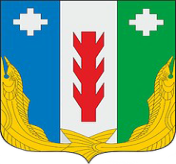 